Priority Housing application formPriority Housing application formPriority Housing application formPriority Housing application formPriority Housing application formPriority Housing application formPriority Housing application formPriority Housing application formPriority Housing application formOFFICE USE ONLYOFFICE USE ONLYOFFICE USE ONLYOFFICE USE ONLYOFFICE USE ONLYOFFICE USE ONLYOFFICE USE ONLYOFFICE USE ONLYPriority Housing application formPriority Housing application formPriority Housing application formPriority Housing application formPriority Housing application formPriority Housing application formPriority Housing application formPriority Housing application formPriority Housing application formReceived by:Received by:Received by:Priority Housing application formPriority Housing application formPriority Housing application formPriority Housing application formPriority Housing application formPriority Housing application formPriority Housing application formPriority Housing application formPriority Housing application formGroup no:Group no:Group no:Priority Housing application formPriority Housing application formPriority Housing application formPriority Housing application formPriority Housing application formPriority Housing application formPriority Housing application formPriority Housing application formPriority Housing application formReference no:Reference no:Reference no:Priority Housing application formPriority Housing application formPriority Housing application formPriority Housing application formPriority Housing application formPriority Housing application formPriority Housing application formPriority Housing application formPriority Housing application formCHSA:CHSA:CHSA: C   CD   S   SD   O C   CD   S   SD   O C   CD   S   SD   O C   CD   S   SD   O C   CD   S   SD   OPriority Housing application formPriority Housing application formPriority Housing application formPriority Housing application formPriority Housing application formPriority Housing application formPriority Housing application formPriority Housing application formPriority Housing application formAPPLICATION CHECKLISTAPPLICATION CHECKLISTAPPLICATION CHECKLISTAPPLICATION CHECKLISTAPPLICATION CHECKLISTAPPLICATION CHECKLISTAPPLICATION CHECKLISTAPPLICATION CHECKLISTIf you wish to apply for Priority Housing please:Complete this form in block letters.Provide proof of income and bank balance for all household members over 18 years of age.Attach ALL documents requested in the application.Sign the application.Lodge the application at your nearest housing office.Note: All information you declare in this application will remain confidential.Incomplete applications cannot be considered.If you wish to apply for Priority Housing please:Complete this form in block letters.Provide proof of income and bank balance for all household members over 18 years of age.Attach ALL documents requested in the application.Sign the application.Lodge the application at your nearest housing office.Note: All information you declare in this application will remain confidential.Incomplete applications cannot be considered.If you wish to apply for Priority Housing please:Complete this form in block letters.Provide proof of income and bank balance for all household members over 18 years of age.Attach ALL documents requested in the application.Sign the application.Lodge the application at your nearest housing office.Note: All information you declare in this application will remain confidential.Incomplete applications cannot be considered.If you wish to apply for Priority Housing please:Complete this form in block letters.Provide proof of income and bank balance for all household members over 18 years of age.Attach ALL documents requested in the application.Sign the application.Lodge the application at your nearest housing office.Note: All information you declare in this application will remain confidential.Incomplete applications cannot be considered.If you wish to apply for Priority Housing please:Complete this form in block letters.Provide proof of income and bank balance for all household members over 18 years of age.Attach ALL documents requested in the application.Sign the application.Lodge the application at your nearest housing office.Note: All information you declare in this application will remain confidential.Incomplete applications cannot be considered.If you wish to apply for Priority Housing please:Complete this form in block letters.Provide proof of income and bank balance for all household members over 18 years of age.Attach ALL documents requested in the application.Sign the application.Lodge the application at your nearest housing office.Note: All information you declare in this application will remain confidential.Incomplete applications cannot be considered.If you wish to apply for Priority Housing please:Complete this form in block letters.Provide proof of income and bank balance for all household members over 18 years of age.Attach ALL documents requested in the application.Sign the application.Lodge the application at your nearest housing office.Note: All information you declare in this application will remain confidential.Incomplete applications cannot be considered.If you wish to apply for Priority Housing please:Complete this form in block letters.Provide proof of income and bank balance for all household members over 18 years of age.Attach ALL documents requested in the application.Sign the application.Lodge the application at your nearest housing office.Note: All information you declare in this application will remain confidential.Incomplete applications cannot be considered.If you wish to apply for Priority Housing please:Complete this form in block letters.Provide proof of income and bank balance for all household members over 18 years of age.Attach ALL documents requested in the application.Sign the application.Lodge the application at your nearest housing office.Note: All information you declare in this application will remain confidential.Incomplete applications cannot be considered.Identification Identification Identification Identification Identification Identification Identification  Yes   NoIf you wish to apply for Priority Housing please:Complete this form in block letters.Provide proof of income and bank balance for all household members over 18 years of age.Attach ALL documents requested in the application.Sign the application.Lodge the application at your nearest housing office.Note: All information you declare in this application will remain confidential.Incomplete applications cannot be considered.If you wish to apply for Priority Housing please:Complete this form in block letters.Provide proof of income and bank balance for all household members over 18 years of age.Attach ALL documents requested in the application.Sign the application.Lodge the application at your nearest housing office.Note: All information you declare in this application will remain confidential.Incomplete applications cannot be considered.If you wish to apply for Priority Housing please:Complete this form in block letters.Provide proof of income and bank balance for all household members over 18 years of age.Attach ALL documents requested in the application.Sign the application.Lodge the application at your nearest housing office.Note: All information you declare in this application will remain confidential.Incomplete applications cannot be considered.If you wish to apply for Priority Housing please:Complete this form in block letters.Provide proof of income and bank balance for all household members over 18 years of age.Attach ALL documents requested in the application.Sign the application.Lodge the application at your nearest housing office.Note: All information you declare in this application will remain confidential.Incomplete applications cannot be considered.If you wish to apply for Priority Housing please:Complete this form in block letters.Provide proof of income and bank balance for all household members over 18 years of age.Attach ALL documents requested in the application.Sign the application.Lodge the application at your nearest housing office.Note: All information you declare in this application will remain confidential.Incomplete applications cannot be considered.If you wish to apply for Priority Housing please:Complete this form in block letters.Provide proof of income and bank balance for all household members over 18 years of age.Attach ALL documents requested in the application.Sign the application.Lodge the application at your nearest housing office.Note: All information you declare in this application will remain confidential.Incomplete applications cannot be considered.If you wish to apply for Priority Housing please:Complete this form in block letters.Provide proof of income and bank balance for all household members over 18 years of age.Attach ALL documents requested in the application.Sign the application.Lodge the application at your nearest housing office.Note: All information you declare in this application will remain confidential.Incomplete applications cannot be considered.If you wish to apply for Priority Housing please:Complete this form in block letters.Provide proof of income and bank balance for all household members over 18 years of age.Attach ALL documents requested in the application.Sign the application.Lodge the application at your nearest housing office.Note: All information you declare in this application will remain confidential.Incomplete applications cannot be considered.If you wish to apply for Priority Housing please:Complete this form in block letters.Provide proof of income and bank balance for all household members over 18 years of age.Attach ALL documents requested in the application.Sign the application.Lodge the application at your nearest housing office.Note: All information you declare in this application will remain confidential.Incomplete applications cannot be considered.Proof of incomeProof of incomeProof of incomeProof of incomeProof of incomeProof of incomeProof of income Yes   NoIf you wish to apply for Priority Housing please:Complete this form in block letters.Provide proof of income and bank balance for all household members over 18 years of age.Attach ALL documents requested in the application.Sign the application.Lodge the application at your nearest housing office.Note: All information you declare in this application will remain confidential.Incomplete applications cannot be considered.If you wish to apply for Priority Housing please:Complete this form in block letters.Provide proof of income and bank balance for all household members over 18 years of age.Attach ALL documents requested in the application.Sign the application.Lodge the application at your nearest housing office.Note: All information you declare in this application will remain confidential.Incomplete applications cannot be considered.If you wish to apply for Priority Housing please:Complete this form in block letters.Provide proof of income and bank balance for all household members over 18 years of age.Attach ALL documents requested in the application.Sign the application.Lodge the application at your nearest housing office.Note: All information you declare in this application will remain confidential.Incomplete applications cannot be considered.If you wish to apply for Priority Housing please:Complete this form in block letters.Provide proof of income and bank balance for all household members over 18 years of age.Attach ALL documents requested in the application.Sign the application.Lodge the application at your nearest housing office.Note: All information you declare in this application will remain confidential.Incomplete applications cannot be considered.If you wish to apply for Priority Housing please:Complete this form in block letters.Provide proof of income and bank balance for all household members over 18 years of age.Attach ALL documents requested in the application.Sign the application.Lodge the application at your nearest housing office.Note: All information you declare in this application will remain confidential.Incomplete applications cannot be considered.If you wish to apply for Priority Housing please:Complete this form in block letters.Provide proof of income and bank balance for all household members over 18 years of age.Attach ALL documents requested in the application.Sign the application.Lodge the application at your nearest housing office.Note: All information you declare in this application will remain confidential.Incomplete applications cannot be considered.If you wish to apply for Priority Housing please:Complete this form in block letters.Provide proof of income and bank balance for all household members over 18 years of age.Attach ALL documents requested in the application.Sign the application.Lodge the application at your nearest housing office.Note: All information you declare in this application will remain confidential.Incomplete applications cannot be considered.If you wish to apply for Priority Housing please:Complete this form in block letters.Provide proof of income and bank balance for all household members over 18 years of age.Attach ALL documents requested in the application.Sign the application.Lodge the application at your nearest housing office.Note: All information you declare in this application will remain confidential.Incomplete applications cannot be considered.If you wish to apply for Priority Housing please:Complete this form in block letters.Provide proof of income and bank balance for all household members over 18 years of age.Attach ALL documents requested in the application.Sign the application.Lodge the application at your nearest housing office.Note: All information you declare in this application will remain confidential.Incomplete applications cannot be considered.Bank Statements / ATM SlipBank Statements / ATM SlipBank Statements / ATM SlipBank Statements / ATM SlipBank Statements / ATM SlipBank Statements / ATM SlipBank Statements / ATM Slip Yes   NoIf you wish to apply for Priority Housing please:Complete this form in block letters.Provide proof of income and bank balance for all household members over 18 years of age.Attach ALL documents requested in the application.Sign the application.Lodge the application at your nearest housing office.Note: All information you declare in this application will remain confidential.Incomplete applications cannot be considered.If you wish to apply for Priority Housing please:Complete this form in block letters.Provide proof of income and bank balance for all household members over 18 years of age.Attach ALL documents requested in the application.Sign the application.Lodge the application at your nearest housing office.Note: All information you declare in this application will remain confidential.Incomplete applications cannot be considered.If you wish to apply for Priority Housing please:Complete this form in block letters.Provide proof of income and bank balance for all household members over 18 years of age.Attach ALL documents requested in the application.Sign the application.Lodge the application at your nearest housing office.Note: All information you declare in this application will remain confidential.Incomplete applications cannot be considered.If you wish to apply for Priority Housing please:Complete this form in block letters.Provide proof of income and bank balance for all household members over 18 years of age.Attach ALL documents requested in the application.Sign the application.Lodge the application at your nearest housing office.Note: All information you declare in this application will remain confidential.Incomplete applications cannot be considered.If you wish to apply for Priority Housing please:Complete this form in block letters.Provide proof of income and bank balance for all household members over 18 years of age.Attach ALL documents requested in the application.Sign the application.Lodge the application at your nearest housing office.Note: All information you declare in this application will remain confidential.Incomplete applications cannot be considered.If you wish to apply for Priority Housing please:Complete this form in block letters.Provide proof of income and bank balance for all household members over 18 years of age.Attach ALL documents requested in the application.Sign the application.Lodge the application at your nearest housing office.Note: All information you declare in this application will remain confidential.Incomplete applications cannot be considered.If you wish to apply for Priority Housing please:Complete this form in block letters.Provide proof of income and bank balance for all household members over 18 years of age.Attach ALL documents requested in the application.Sign the application.Lodge the application at your nearest housing office.Note: All information you declare in this application will remain confidential.Incomplete applications cannot be considered.If you wish to apply for Priority Housing please:Complete this form in block letters.Provide proof of income and bank balance for all household members over 18 years of age.Attach ALL documents requested in the application.Sign the application.Lodge the application at your nearest housing office.Note: All information you declare in this application will remain confidential.Incomplete applications cannot be considered.If you wish to apply for Priority Housing please:Complete this form in block letters.Provide proof of income and bank balance for all household members over 18 years of age.Attach ALL documents requested in the application.Sign the application.Lodge the application at your nearest housing office.Note: All information you declare in this application will remain confidential.Incomplete applications cannot be considered.Proof of ResidencyProof of ResidencyProof of ResidencyProof of ResidencyProof of ResidencyProof of ResidencyProof of Residency Yes   NoIf you wish to apply for Priority Housing please:Complete this form in block letters.Provide proof of income and bank balance for all household members over 18 years of age.Attach ALL documents requested in the application.Sign the application.Lodge the application at your nearest housing office.Note: All information you declare in this application will remain confidential.Incomplete applications cannot be considered.If you wish to apply for Priority Housing please:Complete this form in block letters.Provide proof of income and bank balance for all household members over 18 years of age.Attach ALL documents requested in the application.Sign the application.Lodge the application at your nearest housing office.Note: All information you declare in this application will remain confidential.Incomplete applications cannot be considered.If you wish to apply for Priority Housing please:Complete this form in block letters.Provide proof of income and bank balance for all household members over 18 years of age.Attach ALL documents requested in the application.Sign the application.Lodge the application at your nearest housing office.Note: All information you declare in this application will remain confidential.Incomplete applications cannot be considered.If you wish to apply for Priority Housing please:Complete this form in block letters.Provide proof of income and bank balance for all household members over 18 years of age.Attach ALL documents requested in the application.Sign the application.Lodge the application at your nearest housing office.Note: All information you declare in this application will remain confidential.Incomplete applications cannot be considered.If you wish to apply for Priority Housing please:Complete this form in block letters.Provide proof of income and bank balance for all household members over 18 years of age.Attach ALL documents requested in the application.Sign the application.Lodge the application at your nearest housing office.Note: All information you declare in this application will remain confidential.Incomplete applications cannot be considered.If you wish to apply for Priority Housing please:Complete this form in block letters.Provide proof of income and bank balance for all household members over 18 years of age.Attach ALL documents requested in the application.Sign the application.Lodge the application at your nearest housing office.Note: All information you declare in this application will remain confidential.Incomplete applications cannot be considered.If you wish to apply for Priority Housing please:Complete this form in block letters.Provide proof of income and bank balance for all household members over 18 years of age.Attach ALL documents requested in the application.Sign the application.Lodge the application at your nearest housing office.Note: All information you declare in this application will remain confidential.Incomplete applications cannot be considered.If you wish to apply for Priority Housing please:Complete this form in block letters.Provide proof of income and bank balance for all household members over 18 years of age.Attach ALL documents requested in the application.Sign the application.Lodge the application at your nearest housing office.Note: All information you declare in this application will remain confidential.Incomplete applications cannot be considered.If you wish to apply for Priority Housing please:Complete this form in block letters.Provide proof of income and bank balance for all household members over 18 years of age.Attach ALL documents requested in the application.Sign the application.Lodge the application at your nearest housing office.Note: All information you declare in this application will remain confidential.Incomplete applications cannot be considered.Property OwnershipProperty OwnershipProperty OwnershipProperty OwnershipProperty OwnershipProperty OwnershipProperty Ownership Yes   NoIf you wish to apply for Priority Housing please:Complete this form in block letters.Provide proof of income and bank balance for all household members over 18 years of age.Attach ALL documents requested in the application.Sign the application.Lodge the application at your nearest housing office.Note: All information you declare in this application will remain confidential.Incomplete applications cannot be considered.If you wish to apply for Priority Housing please:Complete this form in block letters.Provide proof of income and bank balance for all household members over 18 years of age.Attach ALL documents requested in the application.Sign the application.Lodge the application at your nearest housing office.Note: All information you declare in this application will remain confidential.Incomplete applications cannot be considered.If you wish to apply for Priority Housing please:Complete this form in block letters.Provide proof of income and bank balance for all household members over 18 years of age.Attach ALL documents requested in the application.Sign the application.Lodge the application at your nearest housing office.Note: All information you declare in this application will remain confidential.Incomplete applications cannot be considered.If you wish to apply for Priority Housing please:Complete this form in block letters.Provide proof of income and bank balance for all household members over 18 years of age.Attach ALL documents requested in the application.Sign the application.Lodge the application at your nearest housing office.Note: All information you declare in this application will remain confidential.Incomplete applications cannot be considered.If you wish to apply for Priority Housing please:Complete this form in block letters.Provide proof of income and bank balance for all household members over 18 years of age.Attach ALL documents requested in the application.Sign the application.Lodge the application at your nearest housing office.Note: All information you declare in this application will remain confidential.Incomplete applications cannot be considered.If you wish to apply for Priority Housing please:Complete this form in block letters.Provide proof of income and bank balance for all household members over 18 years of age.Attach ALL documents requested in the application.Sign the application.Lodge the application at your nearest housing office.Note: All information you declare in this application will remain confidential.Incomplete applications cannot be considered.If you wish to apply for Priority Housing please:Complete this form in block letters.Provide proof of income and bank balance for all household members over 18 years of age.Attach ALL documents requested in the application.Sign the application.Lodge the application at your nearest housing office.Note: All information you declare in this application will remain confidential.Incomplete applications cannot be considered.If you wish to apply for Priority Housing please:Complete this form in block letters.Provide proof of income and bank balance for all household members over 18 years of age.Attach ALL documents requested in the application.Sign the application.Lodge the application at your nearest housing office.Note: All information you declare in this application will remain confidential.Incomplete applications cannot be considered.If you wish to apply for Priority Housing please:Complete this form in block letters.Provide proof of income and bank balance for all household members over 18 years of age.Attach ALL documents requested in the application.Sign the application.Lodge the application at your nearest housing office.Note: All information you declare in this application will remain confidential.Incomplete applications cannot be considered.Existing Housing DebtExisting Housing DebtExisting Housing DebtExisting Housing DebtExisting Housing DebtExisting Housing DebtExisting Housing Debt Yes   NoIf you wish to apply for Priority Housing please:Complete this form in block letters.Provide proof of income and bank balance for all household members over 18 years of age.Attach ALL documents requested in the application.Sign the application.Lodge the application at your nearest housing office.Note: All information you declare in this application will remain confidential.Incomplete applications cannot be considered.If you wish to apply for Priority Housing please:Complete this form in block letters.Provide proof of income and bank balance for all household members over 18 years of age.Attach ALL documents requested in the application.Sign the application.Lodge the application at your nearest housing office.Note: All information you declare in this application will remain confidential.Incomplete applications cannot be considered.If you wish to apply for Priority Housing please:Complete this form in block letters.Provide proof of income and bank balance for all household members over 18 years of age.Attach ALL documents requested in the application.Sign the application.Lodge the application at your nearest housing office.Note: All information you declare in this application will remain confidential.Incomplete applications cannot be considered.If you wish to apply for Priority Housing please:Complete this form in block letters.Provide proof of income and bank balance for all household members over 18 years of age.Attach ALL documents requested in the application.Sign the application.Lodge the application at your nearest housing office.Note: All information you declare in this application will remain confidential.Incomplete applications cannot be considered.If you wish to apply for Priority Housing please:Complete this form in block letters.Provide proof of income and bank balance for all household members over 18 years of age.Attach ALL documents requested in the application.Sign the application.Lodge the application at your nearest housing office.Note: All information you declare in this application will remain confidential.Incomplete applications cannot be considered.If you wish to apply for Priority Housing please:Complete this form in block letters.Provide proof of income and bank balance for all household members over 18 years of age.Attach ALL documents requested in the application.Sign the application.Lodge the application at your nearest housing office.Note: All information you declare in this application will remain confidential.Incomplete applications cannot be considered.If you wish to apply for Priority Housing please:Complete this form in block letters.Provide proof of income and bank balance for all household members over 18 years of age.Attach ALL documents requested in the application.Sign the application.Lodge the application at your nearest housing office.Note: All information you declare in this application will remain confidential.Incomplete applications cannot be considered.If you wish to apply for Priority Housing please:Complete this form in block letters.Provide proof of income and bank balance for all household members over 18 years of age.Attach ALL documents requested in the application.Sign the application.Lodge the application at your nearest housing office.Note: All information you declare in this application will remain confidential.Incomplete applications cannot be considered.If you wish to apply for Priority Housing please:Complete this form in block letters.Provide proof of income and bank balance for all household members over 18 years of age.Attach ALL documents requested in the application.Sign the application.Lodge the application at your nearest housing office.Note: All information you declare in this application will remain confidential.Incomplete applications cannot be considered.AssetsAssetsAssetsAssetsAssetsAssetsAssets Yes   NoIf you wish to apply for Priority Housing please:Complete this form in block letters.Provide proof of income and bank balance for all household members over 18 years of age.Attach ALL documents requested in the application.Sign the application.Lodge the application at your nearest housing office.Note: All information you declare in this application will remain confidential.Incomplete applications cannot be considered.If you wish to apply for Priority Housing please:Complete this form in block letters.Provide proof of income and bank balance for all household members over 18 years of age.Attach ALL documents requested in the application.Sign the application.Lodge the application at your nearest housing office.Note: All information you declare in this application will remain confidential.Incomplete applications cannot be considered.If you wish to apply for Priority Housing please:Complete this form in block letters.Provide proof of income and bank balance for all household members over 18 years of age.Attach ALL documents requested in the application.Sign the application.Lodge the application at your nearest housing office.Note: All information you declare in this application will remain confidential.Incomplete applications cannot be considered.If you wish to apply for Priority Housing please:Complete this form in block letters.Provide proof of income and bank balance for all household members over 18 years of age.Attach ALL documents requested in the application.Sign the application.Lodge the application at your nearest housing office.Note: All information you declare in this application will remain confidential.Incomplete applications cannot be considered.If you wish to apply for Priority Housing please:Complete this form in block letters.Provide proof of income and bank balance for all household members over 18 years of age.Attach ALL documents requested in the application.Sign the application.Lodge the application at your nearest housing office.Note: All information you declare in this application will remain confidential.Incomplete applications cannot be considered.If you wish to apply for Priority Housing please:Complete this form in block letters.Provide proof of income and bank balance for all household members over 18 years of age.Attach ALL documents requested in the application.Sign the application.Lodge the application at your nearest housing office.Note: All information you declare in this application will remain confidential.Incomplete applications cannot be considered.If you wish to apply for Priority Housing please:Complete this form in block letters.Provide proof of income and bank balance for all household members over 18 years of age.Attach ALL documents requested in the application.Sign the application.Lodge the application at your nearest housing office.Note: All information you declare in this application will remain confidential.Incomplete applications cannot be considered.If you wish to apply for Priority Housing please:Complete this form in block letters.Provide proof of income and bank balance for all household members over 18 years of age.Attach ALL documents requested in the application.Sign the application.Lodge the application at your nearest housing office.Note: All information you declare in this application will remain confidential.Incomplete applications cannot be considered.If you wish to apply for Priority Housing please:Complete this form in block letters.Provide proof of income and bank balance for all household members over 18 years of age.Attach ALL documents requested in the application.Sign the application.Lodge the application at your nearest housing office.Note: All information you declare in this application will remain confidential.Incomplete applications cannot be considered.Previous Tenant/ApplicantPrevious Tenant/ApplicantPrevious Tenant/ApplicantPrevious Tenant/ApplicantPrevious Tenant/ApplicantPrevious Tenant/ApplicantPrevious Tenant/Applicant Yes   NoIf you wish to apply for Priority Housing please:Complete this form in block letters.Provide proof of income and bank balance for all household members over 18 years of age.Attach ALL documents requested in the application.Sign the application.Lodge the application at your nearest housing office.Note: All information you declare in this application will remain confidential.Incomplete applications cannot be considered.If you wish to apply for Priority Housing please:Complete this form in block letters.Provide proof of income and bank balance for all household members over 18 years of age.Attach ALL documents requested in the application.Sign the application.Lodge the application at your nearest housing office.Note: All information you declare in this application will remain confidential.Incomplete applications cannot be considered.If you wish to apply for Priority Housing please:Complete this form in block letters.Provide proof of income and bank balance for all household members over 18 years of age.Attach ALL documents requested in the application.Sign the application.Lodge the application at your nearest housing office.Note: All information you declare in this application will remain confidential.Incomplete applications cannot be considered.If you wish to apply for Priority Housing please:Complete this form in block letters.Provide proof of income and bank balance for all household members over 18 years of age.Attach ALL documents requested in the application.Sign the application.Lodge the application at your nearest housing office.Note: All information you declare in this application will remain confidential.Incomplete applications cannot be considered.If you wish to apply for Priority Housing please:Complete this form in block letters.Provide proof of income and bank balance for all household members over 18 years of age.Attach ALL documents requested in the application.Sign the application.Lodge the application at your nearest housing office.Note: All information you declare in this application will remain confidential.Incomplete applications cannot be considered.If you wish to apply for Priority Housing please:Complete this form in block letters.Provide proof of income and bank balance for all household members over 18 years of age.Attach ALL documents requested in the application.Sign the application.Lodge the application at your nearest housing office.Note: All information you declare in this application will remain confidential.Incomplete applications cannot be considered.If you wish to apply for Priority Housing please:Complete this form in block letters.Provide proof of income and bank balance for all household members over 18 years of age.Attach ALL documents requested in the application.Sign the application.Lodge the application at your nearest housing office.Note: All information you declare in this application will remain confidential.Incomplete applications cannot be considered.If you wish to apply for Priority Housing please:Complete this form in block letters.Provide proof of income and bank balance for all household members over 18 years of age.Attach ALL documents requested in the application.Sign the application.Lodge the application at your nearest housing office.Note: All information you declare in this application will remain confidential.Incomplete applications cannot be considered.If you wish to apply for Priority Housing please:Complete this form in block letters.Provide proof of income and bank balance for all household members over 18 years of age.Attach ALL documents requested in the application.Sign the application.Lodge the application at your nearest housing office.Note: All information you declare in this application will remain confidential.Incomplete applications cannot be considered.If yes - previous group no.If yes - previous group no.If yes - previous group no.If yes - previous group no.If yes - previous group no.If yes - previous group no.If you wish to apply for Priority Housing please:Complete this form in block letters.Provide proof of income and bank balance for all household members over 18 years of age.Attach ALL documents requested in the application.Sign the application.Lodge the application at your nearest housing office.Note: All information you declare in this application will remain confidential.Incomplete applications cannot be considered.If you wish to apply for Priority Housing please:Complete this form in block letters.Provide proof of income and bank balance for all household members over 18 years of age.Attach ALL documents requested in the application.Sign the application.Lodge the application at your nearest housing office.Note: All information you declare in this application will remain confidential.Incomplete applications cannot be considered.If you wish to apply for Priority Housing please:Complete this form in block letters.Provide proof of income and bank balance for all household members over 18 years of age.Attach ALL documents requested in the application.Sign the application.Lodge the application at your nearest housing office.Note: All information you declare in this application will remain confidential.Incomplete applications cannot be considered.If you wish to apply for Priority Housing please:Complete this form in block letters.Provide proof of income and bank balance for all household members over 18 years of age.Attach ALL documents requested in the application.Sign the application.Lodge the application at your nearest housing office.Note: All information you declare in this application will remain confidential.Incomplete applications cannot be considered.If you wish to apply for Priority Housing please:Complete this form in block letters.Provide proof of income and bank balance for all household members over 18 years of age.Attach ALL documents requested in the application.Sign the application.Lodge the application at your nearest housing office.Note: All information you declare in this application will remain confidential.Incomplete applications cannot be considered.If you wish to apply for Priority Housing please:Complete this form in block letters.Provide proof of income and bank balance for all household members over 18 years of age.Attach ALL documents requested in the application.Sign the application.Lodge the application at your nearest housing office.Note: All information you declare in this application will remain confidential.Incomplete applications cannot be considered.If you wish to apply for Priority Housing please:Complete this form in block letters.Provide proof of income and bank balance for all household members over 18 years of age.Attach ALL documents requested in the application.Sign the application.Lodge the application at your nearest housing office.Note: All information you declare in this application will remain confidential.Incomplete applications cannot be considered.If you wish to apply for Priority Housing please:Complete this form in block letters.Provide proof of income and bank balance for all household members over 18 years of age.Attach ALL documents requested in the application.Sign the application.Lodge the application at your nearest housing office.Note: All information you declare in this application will remain confidential.Incomplete applications cannot be considered.If you wish to apply for Priority Housing please:Complete this form in block letters.Provide proof of income and bank balance for all household members over 18 years of age.Attach ALL documents requested in the application.Sign the application.Lodge the application at your nearest housing office.Note: All information you declare in this application will remain confidential.Incomplete applications cannot be considered.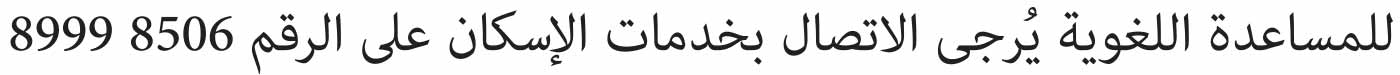 ဘာသာစကား အကူအညီအတြက္ ေက်းဇူးျပဳ၍ စကားျပန္ ဝန္ေဆာင္မႈ NT (Interpreter Service NT) ကိုဖုန္း 8999 8506 ျဖင့္ဆက္ပါ။Γιά γλωσσική υποστήριξη παρακαλούμε καλέστε τη Διερμηνευτική και Μεταφραστική Υπηρεσία της Βόρειας Επικράτειας στο 8999 8506.Untuk  bantuan bahasa hubungilah Layanan Juru-bahasa NT (Interpreter Service NT) di nomor telp 8999 8506. សំរាប់ជំនួយភាសា សូមទូរសព្ទទៅកិច្ចបំរើបកប្រែនៃរដ្ឋដែនដីភាគខាងជើងតាមលេខ 8999 8506 ។Para assistência com a língua ligue para o Serviço de Intérprete do Território Norte (Interpreter Service NT) no 89998506Kwa msaada wa lugha, tafadhali pigia Huduma  ya Ukalimani na Utafsiri wa lugha NT kwa 8999 8506Ba hetan assistensia  lian nian favor dere ba Servisu Interpretasaun no Tradusan NT iha numeru 89 998506สำหรับการช่วยเหลือด้านภาษา โปรดโทรไปที่บริการล่ามและแปล เอ็นที ที่หมายเลข 8999 8506Để được sự giúp đỡ về ngôn ngữ, xin gọi Dịch Vụ Thông Ngôn Lãnh Thổ Bắc Úc (Interpreter Service NT) qua số 8999 8506ဘာသာစကား အကူအညီအတြက္ ေက်းဇူးျပဳ၍ စကားျပန္ ဝန္ေဆာင္မႈ NT (Interpreter Service NT) ကိုဖုန္း 8999 8506 ျဖင့္ဆက္ပါ။Γιά γλωσσική υποστήριξη παρακαλούμε καλέστε τη Διερμηνευτική και Μεταφραστική Υπηρεσία της Βόρειας Επικράτειας στο 8999 8506.Untuk  bantuan bahasa hubungilah Layanan Juru-bahasa NT (Interpreter Service NT) di nomor telp 8999 8506. សំរាប់ជំនួយភាសា សូមទូរសព្ទទៅកិច្ចបំរើបកប្រែនៃរដ្ឋដែនដីភាគខាងជើងតាមលេខ 8999 8506 ។Para assistência com a língua ligue para o Serviço de Intérprete do Território Norte (Interpreter Service NT) no 89998506Kwa msaada wa lugha, tafadhali pigia Huduma  ya Ukalimani na Utafsiri wa lugha NT kwa 8999 8506Ba hetan assistensia  lian nian favor dere ba Servisu Interpretasaun no Tradusan NT iha numeru 89 998506สำหรับการช่วยเหลือด้านภาษา โปรดโทรไปที่บริการล่ามและแปล เอ็นที ที่หมายเลข 8999 8506Để được sự giúp đỡ về ngôn ngữ, xin gọi Dịch Vụ Thông Ngôn Lãnh Thổ Bắc Úc (Interpreter Service NT) qua số 8999 8506ဘာသာစကား အကူအညီအတြက္ ေက်းဇူးျပဳ၍ စကားျပန္ ဝန္ေဆာင္မႈ NT (Interpreter Service NT) ကိုဖုန္း 8999 8506 ျဖင့္ဆက္ပါ။Γιά γλωσσική υποστήριξη παρακαλούμε καλέστε τη Διερμηνευτική και Μεταφραστική Υπηρεσία της Βόρειας Επικράτειας στο 8999 8506.Untuk  bantuan bahasa hubungilah Layanan Juru-bahasa NT (Interpreter Service NT) di nomor telp 8999 8506. សំរាប់ជំនួយភាសា សូមទូរសព្ទទៅកិច្ចបំរើបកប្រែនៃរដ្ឋដែនដីភាគខាងជើងតាមលេខ 8999 8506 ។Para assistência com a língua ligue para o Serviço de Intérprete do Território Norte (Interpreter Service NT) no 89998506Kwa msaada wa lugha, tafadhali pigia Huduma  ya Ukalimani na Utafsiri wa lugha NT kwa 8999 8506Ba hetan assistensia  lian nian favor dere ba Servisu Interpretasaun no Tradusan NT iha numeru 89 998506สำหรับการช่วยเหลือด้านภาษา โปรดโทรไปที่บริการล่ามและแปล เอ็นที ที่หมายเลข 8999 8506Để được sự giúp đỡ về ngôn ngữ, xin gọi Dịch Vụ Thông Ngôn Lãnh Thổ Bắc Úc (Interpreter Service NT) qua số 8999 8506ဘာသာစကား အကူအညီအတြက္ ေက်းဇူးျပဳ၍ စကားျပန္ ဝန္ေဆာင္မႈ NT (Interpreter Service NT) ကိုဖုန္း 8999 8506 ျဖင့္ဆက္ပါ။Γιά γλωσσική υποστήριξη παρακαλούμε καλέστε τη Διερμηνευτική και Μεταφραστική Υπηρεσία της Βόρειας Επικράτειας στο 8999 8506.Untuk  bantuan bahasa hubungilah Layanan Juru-bahasa NT (Interpreter Service NT) di nomor telp 8999 8506. សំរាប់ជំនួយភាសា សូមទូរសព្ទទៅកិច្ចបំរើបកប្រែនៃរដ្ឋដែនដីភាគខាងជើងតាមលេខ 8999 8506 ។Para assistência com a língua ligue para o Serviço de Intérprete do Território Norte (Interpreter Service NT) no 89998506Kwa msaada wa lugha, tafadhali pigia Huduma  ya Ukalimani na Utafsiri wa lugha NT kwa 8999 8506Ba hetan assistensia  lian nian favor dere ba Servisu Interpretasaun no Tradusan NT iha numeru 89 998506สำหรับการช่วยเหลือด้านภาษา โปรดโทรไปที่บริการล่ามและแปล เอ็นที ที่หมายเลข 8999 8506Để được sự giúp đỡ về ngôn ngữ, xin gọi Dịch Vụ Thông Ngôn Lãnh Thổ Bắc Úc (Interpreter Service NT) qua số 8999 8506ဘာသာစကား အကူအညီအတြက္ ေက်းဇူးျပဳ၍ စကားျပန္ ဝန္ေဆာင္မႈ NT (Interpreter Service NT) ကိုဖုန္း 8999 8506 ျဖင့္ဆက္ပါ။Γιά γλωσσική υποστήριξη παρακαλούμε καλέστε τη Διερμηνευτική και Μεταφραστική Υπηρεσία της Βόρειας Επικράτειας στο 8999 8506.Untuk  bantuan bahasa hubungilah Layanan Juru-bahasa NT (Interpreter Service NT) di nomor telp 8999 8506. សំរាប់ជំនួយភាសា សូមទូរសព្ទទៅកិច្ចបំរើបកប្រែនៃរដ្ឋដែនដីភាគខាងជើងតាមលេខ 8999 8506 ។Para assistência com a língua ligue para o Serviço de Intérprete do Território Norte (Interpreter Service NT) no 89998506Kwa msaada wa lugha, tafadhali pigia Huduma  ya Ukalimani na Utafsiri wa lugha NT kwa 8999 8506Ba hetan assistensia  lian nian favor dere ba Servisu Interpretasaun no Tradusan NT iha numeru 89 998506สำหรับการช่วยเหลือด้านภาษา โปรดโทรไปที่บริการล่ามและแปล เอ็นที ที่หมายเลข 8999 8506Để được sự giúp đỡ về ngôn ngữ, xin gọi Dịch Vụ Thông Ngôn Lãnh Thổ Bắc Úc (Interpreter Service NT) qua số 8999 8506ဘာသာစကား အကူအညီအတြက္ ေက်းဇူးျပဳ၍ စကားျပန္ ဝန္ေဆာင္မႈ NT (Interpreter Service NT) ကိုဖုန္း 8999 8506 ျဖင့္ဆက္ပါ။Γιά γλωσσική υποστήριξη παρακαλούμε καλέστε τη Διερμηνευτική και Μεταφραστική Υπηρεσία της Βόρειας Επικράτειας στο 8999 8506.Untuk  bantuan bahasa hubungilah Layanan Juru-bahasa NT (Interpreter Service NT) di nomor telp 8999 8506. សំរាប់ជំនួយភាសា សូមទូរសព្ទទៅកិច្ចបំរើបកប្រែនៃរដ្ឋដែនដីភាគខាងជើងតាមលេខ 8999 8506 ។Para assistência com a língua ligue para o Serviço de Intérprete do Território Norte (Interpreter Service NT) no 89998506Kwa msaada wa lugha, tafadhali pigia Huduma  ya Ukalimani na Utafsiri wa lugha NT kwa 8999 8506Ba hetan assistensia  lian nian favor dere ba Servisu Interpretasaun no Tradusan NT iha numeru 89 998506สำหรับการช่วยเหลือด้านภาษา โปรดโทรไปที่บริการล่ามและแปล เอ็นที ที่หมายเลข 8999 8506Để được sự giúp đỡ về ngôn ngữ, xin gọi Dịch Vụ Thông Ngôn Lãnh Thổ Bắc Úc (Interpreter Service NT) qua số 8999 8506ဘာသာစကား အကူအညီအတြက္ ေက်းဇူးျပဳ၍ စကားျပန္ ဝန္ေဆာင္မႈ NT (Interpreter Service NT) ကိုဖုန္း 8999 8506 ျဖင့္ဆက္ပါ။Γιά γλωσσική υποστήριξη παρακαλούμε καλέστε τη Διερμηνευτική και Μεταφραστική Υπηρεσία της Βόρειας Επικράτειας στο 8999 8506.Untuk  bantuan bahasa hubungilah Layanan Juru-bahasa NT (Interpreter Service NT) di nomor telp 8999 8506. សំរាប់ជំនួយភាសា សូមទូរសព្ទទៅកិច្ចបំរើបកប្រែនៃរដ្ឋដែនដីភាគខាងជើងតាមលេខ 8999 8506 ។Para assistência com a língua ligue para o Serviço de Intérprete do Território Norte (Interpreter Service NT) no 89998506Kwa msaada wa lugha, tafadhali pigia Huduma  ya Ukalimani na Utafsiri wa lugha NT kwa 8999 8506Ba hetan assistensia  lian nian favor dere ba Servisu Interpretasaun no Tradusan NT iha numeru 89 998506สำหรับการช่วยเหลือด้านภาษา โปรดโทรไปที่บริการล่ามและแปล เอ็นที ที่หมายเลข 8999 8506Để được sự giúp đỡ về ngôn ngữ, xin gọi Dịch Vụ Thông Ngôn Lãnh Thổ Bắc Úc (Interpreter Service NT) qua số 8999 8506ဘာသာစကား အကူအညီအတြက္ ေက်းဇူးျပဳ၍ စကားျပန္ ဝန္ေဆာင္မႈ NT (Interpreter Service NT) ကိုဖုန္း 8999 8506 ျဖင့္ဆက္ပါ။Γιά γλωσσική υποστήριξη παρακαλούμε καλέστε τη Διερμηνευτική και Μεταφραστική Υπηρεσία της Βόρειας Επικράτειας στο 8999 8506.Untuk  bantuan bahasa hubungilah Layanan Juru-bahasa NT (Interpreter Service NT) di nomor telp 8999 8506. សំរាប់ជំនួយភាសា សូមទូរសព្ទទៅកិច្ចបំរើបកប្រែនៃរដ្ឋដែនដីភាគខាងជើងតាមលេខ 8999 8506 ។Para assistência com a língua ligue para o Serviço de Intérprete do Território Norte (Interpreter Service NT) no 89998506Kwa msaada wa lugha, tafadhali pigia Huduma  ya Ukalimani na Utafsiri wa lugha NT kwa 8999 8506Ba hetan assistensia  lian nian favor dere ba Servisu Interpretasaun no Tradusan NT iha numeru 89 998506สำหรับการช่วยเหลือด้านภาษา โปรดโทรไปที่บริการล่ามและแปล เอ็นที ที่หมายเลข 8999 8506Để được sự giúp đỡ về ngôn ngữ, xin gọi Dịch Vụ Thông Ngôn Lãnh Thổ Bắc Úc (Interpreter Service NT) qua số 8999 8506ဘာသာစကား အကူအညီအတြက္ ေက်းဇူးျပဳ၍ စကားျပန္ ဝန္ေဆာင္မႈ NT (Interpreter Service NT) ကိုဖုန္း 8999 8506 ျဖင့္ဆက္ပါ။Γιά γλωσσική υποστήριξη παρακαλούμε καλέστε τη Διερμηνευτική και Μεταφραστική Υπηρεσία της Βόρειας Επικράτειας στο 8999 8506.Untuk  bantuan bahasa hubungilah Layanan Juru-bahasa NT (Interpreter Service NT) di nomor telp 8999 8506. សំរាប់ជំនួយភាសា សូមទូរសព្ទទៅកិច្ចបំរើបកប្រែនៃរដ្ឋដែនដីភាគខាងជើងតាមលេខ 8999 8506 ។Para assistência com a língua ligue para o Serviço de Intérprete do Território Norte (Interpreter Service NT) no 89998506Kwa msaada wa lugha, tafadhali pigia Huduma  ya Ukalimani na Utafsiri wa lugha NT kwa 8999 8506Ba hetan assistensia  lian nian favor dere ba Servisu Interpretasaun no Tradusan NT iha numeru 89 998506สำหรับการช่วยเหลือด้านภาษา โปรดโทรไปที่บริการล่ามและแปล เอ็นที ที่หมายเลข 8999 8506Để được sự giúp đỡ về ngôn ngữ, xin gọi Dịch Vụ Thông Ngôn Lãnh Thổ Bắc Úc (Interpreter Service NT) qua số 8999 8506ဘာသာစကား အကူအညီအတြက္ ေက်းဇူးျပဳ၍ စကားျပန္ ဝန္ေဆာင္မႈ NT (Interpreter Service NT) ကိုဖုန္း 8999 8506 ျဖင့္ဆက္ပါ။Γιά γλωσσική υποστήριξη παρακαλούμε καλέστε τη Διερμηνευτική και Μεταφραστική Υπηρεσία της Βόρειας Επικράτειας στο 8999 8506.Untuk  bantuan bahasa hubungilah Layanan Juru-bahasa NT (Interpreter Service NT) di nomor telp 8999 8506. សំរាប់ជំនួយភាសា សូមទូរសព្ទទៅកិច្ចបំរើបកប្រែនៃរដ្ឋដែនដីភាគខាងជើងតាមលេខ 8999 8506 ។Para assistência com a língua ligue para o Serviço de Intérprete do Território Norte (Interpreter Service NT) no 89998506Kwa msaada wa lugha, tafadhali pigia Huduma  ya Ukalimani na Utafsiri wa lugha NT kwa 8999 8506Ba hetan assistensia  lian nian favor dere ba Servisu Interpretasaun no Tradusan NT iha numeru 89 998506สำหรับการช่วยเหลือด้านภาษา โปรดโทรไปที่บริการล่ามและแปล เอ็นที ที่หมายเลข 8999 8506Để được sự giúp đỡ về ngôn ngữ, xin gọi Dịch Vụ Thông Ngôn Lãnh Thổ Bắc Úc (Interpreter Service NT) qua số 8999 8506ဘာသာစကား အကူအညီအတြက္ ေက်းဇူးျပဳ၍ စကားျပန္ ဝန္ေဆာင္မႈ NT (Interpreter Service NT) ကိုဖုန္း 8999 8506 ျဖင့္ဆက္ပါ။Γιά γλωσσική υποστήριξη παρακαλούμε καλέστε τη Διερμηνευτική και Μεταφραστική Υπηρεσία της Βόρειας Επικράτειας στο 8999 8506.Untuk  bantuan bahasa hubungilah Layanan Juru-bahasa NT (Interpreter Service NT) di nomor telp 8999 8506. សំរាប់ជំនួយភាសា សូមទូរសព្ទទៅកិច្ចបំរើបកប្រែនៃរដ្ឋដែនដីភាគខាងជើងតាមលេខ 8999 8506 ។Para assistência com a língua ligue para o Serviço de Intérprete do Território Norte (Interpreter Service NT) no 89998506Kwa msaada wa lugha, tafadhali pigia Huduma  ya Ukalimani na Utafsiri wa lugha NT kwa 8999 8506Ba hetan assistensia  lian nian favor dere ba Servisu Interpretasaun no Tradusan NT iha numeru 89 998506สำหรับการช่วยเหลือด้านภาษา โปรดโทรไปที่บริการล่ามและแปล เอ็นที ที่หมายเลข 8999 8506Để được sự giúp đỡ về ngôn ngữ, xin gọi Dịch Vụ Thông Ngôn Lãnh Thổ Bắc Úc (Interpreter Service NT) qua số 8999 8506ဘာသာစကား အကူအညီအတြက္ ေက်းဇူးျပဳ၍ စကားျပန္ ဝန္ေဆာင္မႈ NT (Interpreter Service NT) ကိုဖုန္း 8999 8506 ျဖင့္ဆက္ပါ။Γιά γλωσσική υποστήριξη παρακαλούμε καλέστε τη Διερμηνευτική και Μεταφραστική Υπηρεσία της Βόρειας Επικράτειας στο 8999 8506.Untuk  bantuan bahasa hubungilah Layanan Juru-bahasa NT (Interpreter Service NT) di nomor telp 8999 8506. សំរាប់ជំនួយភាសា សូមទូរសព្ទទៅកិច្ចបំរើបកប្រែនៃរដ្ឋដែនដីភាគខាងជើងតាមលេខ 8999 8506 ។Para assistência com a língua ligue para o Serviço de Intérprete do Território Norte (Interpreter Service NT) no 89998506Kwa msaada wa lugha, tafadhali pigia Huduma  ya Ukalimani na Utafsiri wa lugha NT kwa 8999 8506Ba hetan assistensia  lian nian favor dere ba Servisu Interpretasaun no Tradusan NT iha numeru 89 998506สำหรับการช่วยเหลือด้านภาษา โปรดโทรไปที่บริการล่ามและแปล เอ็นที ที่หมายเลข 8999 8506Để được sự giúp đỡ về ngôn ngữ, xin gọi Dịch Vụ Thông Ngôn Lãnh Thổ Bắc Úc (Interpreter Service NT) qua số 8999 8506ဘာသာစကား အကူအညီအတြက္ ေက်းဇူးျပဳ၍ စကားျပန္ ဝန္ေဆာင္မႈ NT (Interpreter Service NT) ကိုဖုန္း 8999 8506 ျဖင့္ဆက္ပါ။Γιά γλωσσική υποστήριξη παρακαλούμε καλέστε τη Διερμηνευτική και Μεταφραστική Υπηρεσία της Βόρειας Επικράτειας στο 8999 8506.Untuk  bantuan bahasa hubungilah Layanan Juru-bahasa NT (Interpreter Service NT) di nomor telp 8999 8506. សំរាប់ជំនួយភាសា សូមទូរសព្ទទៅកិច្ចបំរើបកប្រែនៃរដ្ឋដែនដីភាគខាងជើងតាមលេខ 8999 8506 ។Para assistência com a língua ligue para o Serviço de Intérprete do Território Norte (Interpreter Service NT) no 89998506Kwa msaada wa lugha, tafadhali pigia Huduma  ya Ukalimani na Utafsiri wa lugha NT kwa 8999 8506Ba hetan assistensia  lian nian favor dere ba Servisu Interpretasaun no Tradusan NT iha numeru 89 998506สำหรับการช่วยเหลือด้านภาษา โปรดโทรไปที่บริการล่ามและแปล เอ็นที ที่หมายเลข 8999 8506Để được sự giúp đỡ về ngôn ngữ, xin gọi Dịch Vụ Thông Ngôn Lãnh Thổ Bắc Úc (Interpreter Service NT) qua số 8999 8506ဘာသာစကား အကူအညီအတြက္ ေက်းဇူးျပဳ၍ စကားျပန္ ဝန္ေဆာင္မႈ NT (Interpreter Service NT) ကိုဖုန္း 8999 8506 ျဖင့္ဆက္ပါ။Γιά γλωσσική υποστήριξη παρακαλούμε καλέστε τη Διερμηνευτική και Μεταφραστική Υπηρεσία της Βόρειας Επικράτειας στο 8999 8506.Untuk  bantuan bahasa hubungilah Layanan Juru-bahasa NT (Interpreter Service NT) di nomor telp 8999 8506. សំរាប់ជំនួយភាសា សូមទូរសព្ទទៅកិច្ចបំរើបកប្រែនៃរដ្ឋដែនដីភាគខាងជើងតាមលេខ 8999 8506 ។Para assistência com a língua ligue para o Serviço de Intérprete do Território Norte (Interpreter Service NT) no 89998506Kwa msaada wa lugha, tafadhali pigia Huduma  ya Ukalimani na Utafsiri wa lugha NT kwa 8999 8506Ba hetan assistensia  lian nian favor dere ba Servisu Interpretasaun no Tradusan NT iha numeru 89 998506สำหรับการช่วยเหลือด้านภาษา โปรดโทรไปที่บริการล่ามและแปล เอ็นที ที่หมายเลข 8999 8506Để được sự giúp đỡ về ngôn ngữ, xin gọi Dịch Vụ Thông Ngôn Lãnh Thổ Bắc Úc (Interpreter Service NT) qua số 8999 8506ဘာသာစကား အကူအညီအတြက္ ေက်းဇူးျပဳ၍ စကားျပန္ ဝန္ေဆာင္မႈ NT (Interpreter Service NT) ကိုဖုန္း 8999 8506 ျဖင့္ဆက္ပါ။Γιά γλωσσική υποστήριξη παρακαλούμε καλέστε τη Διερμηνευτική και Μεταφραστική Υπηρεσία της Βόρειας Επικράτειας στο 8999 8506.Untuk  bantuan bahasa hubungilah Layanan Juru-bahasa NT (Interpreter Service NT) di nomor telp 8999 8506. សំរាប់ជំនួយភាសា សូមទូរសព្ទទៅកិច្ចបំរើបកប្រែនៃរដ្ឋដែនដីភាគខាងជើងតាមលេខ 8999 8506 ។Para assistência com a língua ligue para o Serviço de Intérprete do Território Norte (Interpreter Service NT) no 89998506Kwa msaada wa lugha, tafadhali pigia Huduma  ya Ukalimani na Utafsiri wa lugha NT kwa 8999 8506Ba hetan assistensia  lian nian favor dere ba Servisu Interpretasaun no Tradusan NT iha numeru 89 998506สำหรับการช่วยเหลือด้านภาษา โปรดโทรไปที่บริการล่ามและแปล เอ็นที ที่หมายเลข 8999 8506Để được sự giúp đỡ về ngôn ngữ, xin gọi Dịch Vụ Thông Ngôn Lãnh Thổ Bắc Úc (Interpreter Service NT) qua số 8999 8506ဘာသာစကား အကူအညီအတြက္ ေက်းဇူးျပဳ၍ စကားျပန္ ဝန္ေဆာင္မႈ NT (Interpreter Service NT) ကိုဖုန္း 8999 8506 ျဖင့္ဆက္ပါ။Γιά γλωσσική υποστήριξη παρακαλούμε καλέστε τη Διερμηνευτική και Μεταφραστική Υπηρεσία της Βόρειας Επικράτειας στο 8999 8506.Untuk  bantuan bahasa hubungilah Layanan Juru-bahasa NT (Interpreter Service NT) di nomor telp 8999 8506. សំរាប់ជំនួយភាសា សូមទូរសព្ទទៅកិច្ចបំរើបកប្រែនៃរដ្ឋដែនដីភាគខាងជើងតាមលេខ 8999 8506 ។Para assistência com a língua ligue para o Serviço de Intérprete do Território Norte (Interpreter Service NT) no 89998506Kwa msaada wa lugha, tafadhali pigia Huduma  ya Ukalimani na Utafsiri wa lugha NT kwa 8999 8506Ba hetan assistensia  lian nian favor dere ba Servisu Interpretasaun no Tradusan NT iha numeru 89 998506สำหรับการช่วยเหลือด้านภาษา โปรดโทรไปที่บริการล่ามและแปล เอ็นที ที่หมายเลข 8999 8506Để được sự giúp đỡ về ngôn ngữ, xin gọi Dịch Vụ Thông Ngôn Lãnh Thổ Bắc Úc (Interpreter Service NT) qua số 8999 8506ဘာသာစကား အကူအညီအတြက္ ေက်းဇူးျပဳ၍ စကားျပန္ ဝန္ေဆာင္မႈ NT (Interpreter Service NT) ကိုဖုန္း 8999 8506 ျဖင့္ဆက္ပါ။Γιά γλωσσική υποστήριξη παρακαλούμε καλέστε τη Διερμηνευτική και Μεταφραστική Υπηρεσία της Βόρειας Επικράτειας στο 8999 8506.Untuk  bantuan bahasa hubungilah Layanan Juru-bahasa NT (Interpreter Service NT) di nomor telp 8999 8506. សំរាប់ជំនួយភាសា សូមទូរសព្ទទៅកិច្ចបំរើបកប្រែនៃរដ្ឋដែនដីភាគខាងជើងតាមលេខ 8999 8506 ។Para assistência com a língua ligue para o Serviço de Intérprete do Território Norte (Interpreter Service NT) no 89998506Kwa msaada wa lugha, tafadhali pigia Huduma  ya Ukalimani na Utafsiri wa lugha NT kwa 8999 8506Ba hetan assistensia  lian nian favor dere ba Servisu Interpretasaun no Tradusan NT iha numeru 89 998506สำหรับการช่วยเหลือด้านภาษา โปรดโทรไปที่บริการล่ามและแปล เอ็นที ที่หมายเลข 8999 8506Để được sự giúp đỡ về ngôn ngữ, xin gọi Dịch Vụ Thông Ngôn Lãnh Thổ Bắc Úc (Interpreter Service NT) qua số 8999 8506Applicant detailsApplicant detailsApplicant detailsApplicant detailsApplicant detailsApplicant detailsApplicant detailsApplicant detailsApplicant detailsApplicant detailsApplicant detailsApplicant detailsApplicant detailsApplicant detailsApplicant detailsApplicant detailsApplicant detailsApplicant 1Applicant 1Applicant 1Applicant 1Applicant 1Applicant 1Applicant 1Applicant 1Applicant 1Applicant 1Applicant 1Applicant 1Applicant 1Applicant 1Applicant 1Applicant 1Applicant 1Title:First name(s):Last name:Last name:Last name:Date of birth:Date of birth:Date of birth:Date of birth:Occupation:Occupation:Occupation:Marital status:Marital status:Marital status:Marital status:Have you or any other person listed in this application been known by another name?Have you or any other person listed in this application been known by another name?Have you or any other person listed in this application been known by another name?Have you or any other person listed in this application been known by another name?Have you or any other person listed in this application been known by another name?Have you or any other person listed in this application been known by another name?Have you or any other person listed in this application been known by another name?Have you or any other person listed in this application been known by another name?Have you or any other person listed in this application been known by another name?Have you or any other person listed in this application been known by another name?Have you or any other person listed in this application been known by another name?Have you or any other person listed in this application been known by another name?Have you or any other person listed in this application been known by another name?Have you or any other person listed in this application been known by another name?Have you or any other person listed in this application been known by another name? No   Yes  No   Yes If yes, please tell us the other name(s) and details:If yes, please tell us the other name(s) and details:If yes, please tell us the other name(s) and details:If yes, please tell us the other name(s) and details:If yes, please tell us the other name(s) and details:If yes, please tell us the other name(s) and details:If yes, please tell us the other name(s) and details:Contact detailsContact detailsContact detailsContact detailsContact detailsContact detailsContact detailsContact detailsContact detailsContact detailsContact detailsContact detailsContact detailsContact detailsContact detailsContact detailsContact detailsHome phone:Home phone:Home phone:Home phone:Work phone:Work phone:Work phone:Mobile phone:Mobile phone:Mobile phone:Mobile phone:Email:Residential addressResidential addressResidential addressResidential addressResidential addressResidential addressResidential addressResidential addressResidential addressResidential addressResidential addressResidential addressResidential addressResidential addressResidential addressResidential addressResidential addressAddress:Address:Postcode:Postcode:Postcode:Postal address (if different from residential address)Postal address (if different from residential address)Postal address (if different from residential address)Postal address (if different from residential address)Postal address (if different from residential address)Postal address (if different from residential address)Postal address (if different from residential address)Postal address (if different from residential address)Postal address (if different from residential address)Postal address (if different from residential address)Postal address (if different from residential address)Postal address (if different from residential address)Postal address (if different from residential address)Postal address (if different from residential address)Postal address (if different from residential address)Postal address (if different from residential address)Postal address (if different from residential address)Postal address (if different from residential address)Postal address (if different from residential address)Postal address (if different from residential address)Postal address (if different from residential address)Postal address (if different from residential address)Postal address (if different from residential address)Postal address (if different from residential address)Postal address (if different from residential address)Postal address (if different from residential address)Postal address (if different from residential address)Postal address (if different from residential address)Postal address (if different from residential address)Postal address (if different from residential address)Address:Address:Address:Postcode:Postcode:Postcode:Postcode:Next of kin (In case we are unable to contact you, please supply details for a person who could help us reach you)Next of kin (In case we are unable to contact you, please supply details for a person who could help us reach you)Next of kin (In case we are unable to contact you, please supply details for a person who could help us reach you)Next of kin (In case we are unable to contact you, please supply details for a person who could help us reach you)Next of kin (In case we are unable to contact you, please supply details for a person who could help us reach you)Next of kin (In case we are unable to contact you, please supply details for a person who could help us reach you)Next of kin (In case we are unable to contact you, please supply details for a person who could help us reach you)Next of kin (In case we are unable to contact you, please supply details for a person who could help us reach you)Next of kin (In case we are unable to contact you, please supply details for a person who could help us reach you)Next of kin (In case we are unable to contact you, please supply details for a person who could help us reach you)Next of kin (In case we are unable to contact you, please supply details for a person who could help us reach you)Next of kin (In case we are unable to contact you, please supply details for a person who could help us reach you)Next of kin (In case we are unable to contact you, please supply details for a person who could help us reach you)Next of kin (In case we are unable to contact you, please supply details for a person who could help us reach you)Next of kin (In case we are unable to contact you, please supply details for a person who could help us reach you)Next of kin (In case we are unable to contact you, please supply details for a person who could help us reach you)Next of kin (In case we are unable to contact you, please supply details for a person who could help us reach you)Next of kin (In case we are unable to contact you, please supply details for a person who could help us reach you)Next of kin (In case we are unable to contact you, please supply details for a person who could help us reach you)Next of kin (In case we are unable to contact you, please supply details for a person who could help us reach you)Next of kin (In case we are unable to contact you, please supply details for a person who could help us reach you)Next of kin (In case we are unable to contact you, please supply details for a person who could help us reach you)Next of kin (In case we are unable to contact you, please supply details for a person who could help us reach you)Next of kin (In case we are unable to contact you, please supply details for a person who could help us reach you)Next of kin (In case we are unable to contact you, please supply details for a person who could help us reach you)Next of kin (In case we are unable to contact you, please supply details for a person who could help us reach you)Next of kin (In case we are unable to contact you, please supply details for a person who could help us reach you)Next of kin (In case we are unable to contact you, please supply details for a person who could help us reach you)Next of kin (In case we are unable to contact you, please supply details for a person who could help us reach you)Next of kin (In case we are unable to contact you, please supply details for a person who could help us reach you)Full name:Full name:Full name:Full name:Relationship to you:Relationship to you:Relationship to you:Relationship to you:Relationship to you:Relationship to you:Relationship to you:Relationship to you:Relationship to you:Relationship to you:Address:Address:Address:Address:Postcode:Postcode:Postcode:Postcode:Home phone:Home phone:Home phone:Home phone:Home phone:Home phone:Work phone:Work phone:Work phone:Work phone:Mobile phone:Mobile phone:Mobile phone:Mobile phone:Mobile phone:Mobile phone:Email:Email:Additional contact information:Additional contact information:Additional contact information:Additional contact information:Additional contact information:Additional contact information:Additional contact information:Additional contact information:Additional contact information:Additional contact information:Additional contact information:The following information is required to assist the Department of Housing, (the Department) manage your tenancy.The following information is required to assist the Department of Housing, (the Department) manage your tenancy.The following information is required to assist the Department of Housing, (the Department) manage your tenancy.The following information is required to assist the Department of Housing, (the Department) manage your tenancy.The following information is required to assist the Department of Housing, (the Department) manage your tenancy.The following information is required to assist the Department of Housing, (the Department) manage your tenancy.The following information is required to assist the Department of Housing, (the Department) manage your tenancy.The following information is required to assist the Department of Housing, (the Department) manage your tenancy.The following information is required to assist the Department of Housing, (the Department) manage your tenancy.The following information is required to assist the Department of Housing, (the Department) manage your tenancy.The following information is required to assist the Department of Housing, (the Department) manage your tenancy.The following information is required to assist the Department of Housing, (the Department) manage your tenancy.The following information is required to assist the Department of Housing, (the Department) manage your tenancy.The following information is required to assist the Department of Housing, (the Department) manage your tenancy.The following information is required to assist the Department of Housing, (the Department) manage your tenancy.The following information is required to assist the Department of Housing, (the Department) manage your tenancy.The following information is required to assist the Department of Housing, (the Department) manage your tenancy.The following information is required to assist the Department of Housing, (the Department) manage your tenancy.The following information is required to assist the Department of Housing, (the Department) manage your tenancy.The following information is required to assist the Department of Housing, (the Department) manage your tenancy.The following information is required to assist the Department of Housing, (the Department) manage your tenancy.The following information is required to assist the Department of Housing, (the Department) manage your tenancy.The following information is required to assist the Department of Housing, (the Department) manage your tenancy.The following information is required to assist the Department of Housing, (the Department) manage your tenancy.The following information is required to assist the Department of Housing, (the Department) manage your tenancy.The following information is required to assist the Department of Housing, (the Department) manage your tenancy.The following information is required to assist the Department of Housing, (the Department) manage your tenancy.The following information is required to assist the Department of Housing, (the Department) manage your tenancy.The following information is required to assist the Department of Housing, (the Department) manage your tenancy.The following information is required to assist the Department of Housing, (the Department) manage your tenancy.Do you require an interpreter?Do you require an interpreter?Do you require an interpreter?Do you require an interpreter?Do you require an interpreter?Do you require an interpreter?Do you require an interpreter?Do you require an interpreter?Do you require an interpreter?Do you require an interpreter? No   Yes No   Yes No   Yes No   Yes No   Yes No   YesIf yes, in which language:If yes, in which language:If yes, in which language:If yes, in which language:If yes, in which language:If yes, in which language:If yes, in which language:If yes, in which language:If yes, in which language:If yes, in which language:Are you of Aboriginal or Torres Strait Islander origin? (People of both origins should mark both ‘yes’ boxes).Are you of Aboriginal or Torres Strait Islander origin? (People of both origins should mark both ‘yes’ boxes).Are you of Aboriginal or Torres Strait Islander origin? (People of both origins should mark both ‘yes’ boxes).Are you of Aboriginal or Torres Strait Islander origin? (People of both origins should mark both ‘yes’ boxes).Are you of Aboriginal or Torres Strait Islander origin? (People of both origins should mark both ‘yes’ boxes).Are you of Aboriginal or Torres Strait Islander origin? (People of both origins should mark both ‘yes’ boxes).Are you of Aboriginal or Torres Strait Islander origin? (People of both origins should mark both ‘yes’ boxes).Are you of Aboriginal or Torres Strait Islander origin? (People of both origins should mark both ‘yes’ boxes).Are you of Aboriginal or Torres Strait Islander origin? (People of both origins should mark both ‘yes’ boxes).Are you of Aboriginal or Torres Strait Islander origin? (People of both origins should mark both ‘yes’ boxes).Are you of Aboriginal or Torres Strait Islander origin? (People of both origins should mark both ‘yes’ boxes).Are you of Aboriginal or Torres Strait Islander origin? (People of both origins should mark both ‘yes’ boxes).Are you of Aboriginal or Torres Strait Islander origin? (People of both origins should mark both ‘yes’ boxes).Are you of Aboriginal or Torres Strait Islander origin? (People of both origins should mark both ‘yes’ boxes).Are you of Aboriginal or Torres Strait Islander origin? (People of both origins should mark both ‘yes’ boxes).Are you of Aboriginal or Torres Strait Islander origin? (People of both origins should mark both ‘yes’ boxes).Are you of Aboriginal or Torres Strait Islander origin? (People of both origins should mark both ‘yes’ boxes).Are you of Aboriginal or Torres Strait Islander origin? (People of both origins should mark both ‘yes’ boxes).Are you of Aboriginal or Torres Strait Islander origin? (People of both origins should mark both ‘yes’ boxes).Are you of Aboriginal or Torres Strait Islander origin? (People of both origins should mark both ‘yes’ boxes).Are you of Aboriginal or Torres Strait Islander origin? (People of both origins should mark both ‘yes’ boxes).Are you of Aboriginal or Torres Strait Islander origin? (People of both origins should mark both ‘yes’ boxes).Are you of Aboriginal or Torres Strait Islander origin? (People of both origins should mark both ‘yes’ boxes).Are you of Aboriginal or Torres Strait Islander origin? (People of both origins should mark both ‘yes’ boxes).Are you of Aboriginal or Torres Strait Islander origin? (People of both origins should mark both ‘yes’ boxes).Are you of Aboriginal or Torres Strait Islander origin? (People of both origins should mark both ‘yes’ boxes).Are you of Aboriginal or Torres Strait Islander origin? (People of both origins should mark both ‘yes’ boxes).Are you of Aboriginal or Torres Strait Islander origin? (People of both origins should mark both ‘yes’ boxes).Are you of Aboriginal or Torres Strait Islander origin? (People of both origins should mark both ‘yes’ boxes).Are you of Aboriginal or Torres Strait Islander origin? (People of both origins should mark both ‘yes’ boxes).Aboriginal:Aboriginal:Aboriginal:Aboriginal:Aboriginal:Aboriginal: No   Yes No   Yes No   Yes No   Yes No   Yes No   Yes No   Yes No   Yes No   Yes No   YesTorres Strait Islander:Torres Strait Islander:Torres Strait Islander:Torres Strait Islander:Torres Strait Islander:Torres Strait Islander:Torres Strait Islander: No   Yes No   Yes No   Yes No   Yes No   Yes No   Yes No   YesDo you have a disability?Do you have a disability?Do you have a disability?Do you have a disability?Do you have a disability?Do you have a disability?Do you have a disability?Do you have a disability?Do you have a disability? No   Yes No   Yes No   Yes No   YesIf yes, select disability type (select as many boxes as required)If yes, select disability type (select as many boxes as required)If yes, select disability type (select as many boxes as required)If yes, select disability type (select as many boxes as required)If yes, select disability type (select as many boxes as required)If yes, select disability type (select as many boxes as required)If yes, select disability type (select as many boxes as required)If yes, select disability type (select as many boxes as required)If yes, select disability type (select as many boxes as required)If yes, select disability type (select as many boxes as required)If yes, select disability type (select as many boxes as required)If yes, select disability type (select as many boxes as required)If yes, select disability type (select as many boxes as required)If yes, select disability type (select as many boxes as required)If yes, select disability type (select as many boxes as required)If yes, select disability type (select as many boxes as required)If yes, select disability type (select as many boxes as required) Psychiatric Psychiatric Psychiatric Psychiatric Psychiatric Psychiatric Psychiatric Physical Physical Physical Physical Physical Intellectual Intellectual Intellectual Sensory Sensory Sensory Sensory Sensory Sensory SensoryOther:Other:Applicant 2Applicant 2Applicant 2Applicant 2Applicant 2Applicant 2Applicant 2Applicant 2Applicant 2Applicant 2Applicant 2Applicant 2Applicant 2Applicant 2Applicant 2Applicant 2Applicant 2Applicant 2Applicant 2Applicant 2Applicant 2Applicant 2Applicant 2Applicant 2Applicant 2Applicant 2Applicant 2Applicant 2Applicant 2Applicant 2Title:First name(s):First name(s):First name(s):First name(s):Last name:Last name:Last name:Last name:Last name:Date of birth:Date of birth:Date of birth:Date of birth:Date of birth:Date of birth:Date of birth:Date of birth:Occupation:Occupation:Occupation:Occupation:Occupation:Marital status:Marital status:Marital status:Marital status:Marital status:Marital status:Have you or any other person listed in this application been known by another name?Have you or any other person listed in this application been known by another name?Have you or any other person listed in this application been known by another name?Have you or any other person listed in this application been known by another name?Have you or any other person listed in this application been known by another name?Have you or any other person listed in this application been known by another name?Have you or any other person listed in this application been known by another name?Have you or any other person listed in this application been known by another name?Have you or any other person listed in this application been known by another name?Have you or any other person listed in this application been known by another name?Have you or any other person listed in this application been known by another name?Have you or any other person listed in this application been known by another name?Have you or any other person listed in this application been known by another name?Have you or any other person listed in this application been known by another name?Have you or any other person listed in this application been known by another name?Have you or any other person listed in this application been known by another name?Have you or any other person listed in this application been known by another name?Have you or any other person listed in this application been known by another name?Have you or any other person listed in this application been known by another name?Have you or any other person listed in this application been known by another name?Have you or any other person listed in this application been known by another name?Have you or any other person listed in this application been known by another name?Have you or any other person listed in this application been known by another name?Have you or any other person listed in this application been known by another name?Have you or any other person listed in this application been known by another name?Have you or any other person listed in this application been known by another name?Have you or any other person listed in this application been known by another name?Have you or any other person listed in this application been known by another name? No   Yes No   YesIf yes, please tell us the other name(s) and details:If yes, please tell us the other name(s) and details:If yes, please tell us the other name(s) and details:If yes, please tell us the other name(s) and details:If yes, please tell us the other name(s) and details:If yes, please tell us the other name(s) and details:If yes, please tell us the other name(s) and details:If yes, please tell us the other name(s) and details:If yes, please tell us the other name(s) and details:If yes, please tell us the other name(s) and details:If yes, please tell us the other name(s) and details:If yes, please tell us the other name(s) and details:If yes, please tell us the other name(s) and details:If yes, please tell us the other name(s) and details:Contact detailsContact detailsContact detailsContact detailsContact detailsContact detailsContact detailsContact detailsContact detailsContact detailsContact detailsContact detailsContact detailsContact detailsContact detailsContact detailsContact detailsContact detailsContact detailsContact detailsContact detailsContact detailsContact detailsContact detailsContact detailsContact detailsContact detailsContact detailsContact detailsContact detailsHome phone:Home phone:Home phone:Home phone:Home phone:Home phone:Work phone:Work phone:Work phone:Work phone:Work phone:Mobile phone:Mobile phone:Mobile phone:Mobile phone:Mobile phone:Mobile phone:Email:Email:Email:Residential addressResidential addressResidential addressResidential addressResidential addressResidential addressResidential addressResidential addressResidential addressResidential addressResidential addressResidential addressResidential addressResidential addressResidential addressResidential addressResidential addressResidential addressResidential addressResidential addressResidential addressResidential addressResidential addressResidential addressResidential addressResidential addressResidential addressResidential addressResidential addressResidential addressAddress:Address:Postcode:Postcode:Postcode:Postcode:Postcode:Postal address (if different from residential address)Postal address (if different from residential address)Postal address (if different from residential address)Postal address (if different from residential address)Postal address (if different from residential address)Postal address (if different from residential address)Postal address (if different from residential address)Postal address (if different from residential address)Postal address (if different from residential address)Postal address (if different from residential address)Postal address (if different from residential address)Postal address (if different from residential address)Postal address (if different from residential address)Postal address (if different from residential address)Postal address (if different from residential address)Postal address (if different from residential address)Postal address (if different from residential address)Postal address (if different from residential address)Postal address (if different from residential address)Postal address (if different from residential address)Postal address (if different from residential address)Postal address (if different from residential address)Postal address (if different from residential address)Postal address (if different from residential address)Postal address (if different from residential address)Postal address (if different from residential address)Postal address (if different from residential address)Postal address (if different from residential address)Postal address (if different from residential address)Postal address (if different from residential address)Address:Address:Address:Postcode:Postcode:Postcode:Postcode:Postcode:Next of kin (In case we are unable to contact you, please supply details for a person who could help us reach you)Next of kin (In case we are unable to contact you, please supply details for a person who could help us reach you)Next of kin (In case we are unable to contact you, please supply details for a person who could help us reach you)Next of kin (In case we are unable to contact you, please supply details for a person who could help us reach you)Next of kin (In case we are unable to contact you, please supply details for a person who could help us reach you)Next of kin (In case we are unable to contact you, please supply details for a person who could help us reach you)Next of kin (In case we are unable to contact you, please supply details for a person who could help us reach you)Next of kin (In case we are unable to contact you, please supply details for a person who could help us reach you)Next of kin (In case we are unable to contact you, please supply details for a person who could help us reach you)Next of kin (In case we are unable to contact you, please supply details for a person who could help us reach you)Next of kin (In case we are unable to contact you, please supply details for a person who could help us reach you)Next of kin (In case we are unable to contact you, please supply details for a person who could help us reach you)Next of kin (In case we are unable to contact you, please supply details for a person who could help us reach you)Next of kin (In case we are unable to contact you, please supply details for a person who could help us reach you)Next of kin (In case we are unable to contact you, please supply details for a person who could help us reach you)Next of kin (In case we are unable to contact you, please supply details for a person who could help us reach you)Next of kin (In case we are unable to contact you, please supply details for a person who could help us reach you)Next of kin (In case we are unable to contact you, please supply details for a person who could help us reach you)Next of kin (In case we are unable to contact you, please supply details for a person who could help us reach you)Next of kin (In case we are unable to contact you, please supply details for a person who could help us reach you)Next of kin (In case we are unable to contact you, please supply details for a person who could help us reach you)Next of kin (In case we are unable to contact you, please supply details for a person who could help us reach you)Next of kin (In case we are unable to contact you, please supply details for a person who could help us reach you)Next of kin (In case we are unable to contact you, please supply details for a person who could help us reach you)Next of kin (In case we are unable to contact you, please supply details for a person who could help us reach you)Next of kin (In case we are unable to contact you, please supply details for a person who could help us reach you)Next of kin (In case we are unable to contact you, please supply details for a person who could help us reach you)Next of kin (In case we are unable to contact you, please supply details for a person who could help us reach you)Next of kin (In case we are unable to contact you, please supply details for a person who could help us reach you)Next of kin (In case we are unable to contact you, please supply details for a person who could help us reach you)Full name:Full name:Full name:Full name:Relationship to you:Relationship to you:Relationship to you:Relationship to you:Relationship to you:Relationship to you:Relationship to you:Relationship to you:Relationship to you:Relationship to you:Address:Address:Address:Address:Postcode:Postcode:Postcode:Postcode:Postcode:Home phone:Home phone:Home phone:Home phone:Home phone:Home phone:Work phone:Work phone:Work phone:Work phone:Work phone:Mobile phone:Mobile phone:Mobile phone:Mobile phone:Mobile phone:Mobile phone:Email:Email:Additional contact information:Additional contact information:Additional contact information:Additional contact information:Additional contact information:Additional contact information:Additional contact information:Additional contact information:Additional contact information:Additional contact information:Additional contact information:(Applicant details continued from page 2)The following information is required to assist the Department of Housing (the Department) manage your tenancy.(Applicant details continued from page 2)The following information is required to assist the Department of Housing (the Department) manage your tenancy.(Applicant details continued from page 2)The following information is required to assist the Department of Housing (the Department) manage your tenancy.(Applicant details continued from page 2)The following information is required to assist the Department of Housing (the Department) manage your tenancy.(Applicant details continued from page 2)The following information is required to assist the Department of Housing (the Department) manage your tenancy.(Applicant details continued from page 2)The following information is required to assist the Department of Housing (the Department) manage your tenancy.(Applicant details continued from page 2)The following information is required to assist the Department of Housing (the Department) manage your tenancy.(Applicant details continued from page 2)The following information is required to assist the Department of Housing (the Department) manage your tenancy.(Applicant details continued from page 2)The following information is required to assist the Department of Housing (the Department) manage your tenancy.(Applicant details continued from page 2)The following information is required to assist the Department of Housing (the Department) manage your tenancy.(Applicant details continued from page 2)The following information is required to assist the Department of Housing (the Department) manage your tenancy.(Applicant details continued from page 2)The following information is required to assist the Department of Housing (the Department) manage your tenancy.(Applicant details continued from page 2)The following information is required to assist the Department of Housing (the Department) manage your tenancy.(Applicant details continued from page 2)The following information is required to assist the Department of Housing (the Department) manage your tenancy.(Applicant details continued from page 2)The following information is required to assist the Department of Housing (the Department) manage your tenancy.(Applicant details continued from page 2)The following information is required to assist the Department of Housing (the Department) manage your tenancy.Do you require an interpreter?Do you require an interpreter?Do you require an interpreter?Do you require an interpreter?Do you require an interpreter? No   Yes No   Yes No   Yes No   Yes No   YesIf yes, in which language:If yes, in which language:If yes, in which language:If yes, in which language:If yes, in which language:Are you of Aboriginal or Torres Strait Islander origin? (People of both origins should mark both ‘yes’ boxes).Are you of Aboriginal or Torres Strait Islander origin? (People of both origins should mark both ‘yes’ boxes).Are you of Aboriginal or Torres Strait Islander origin? (People of both origins should mark both ‘yes’ boxes).Are you of Aboriginal or Torres Strait Islander origin? (People of both origins should mark both ‘yes’ boxes).Are you of Aboriginal or Torres Strait Islander origin? (People of both origins should mark both ‘yes’ boxes).Are you of Aboriginal or Torres Strait Islander origin? (People of both origins should mark both ‘yes’ boxes).Are you of Aboriginal or Torres Strait Islander origin? (People of both origins should mark both ‘yes’ boxes).Are you of Aboriginal or Torres Strait Islander origin? (People of both origins should mark both ‘yes’ boxes).Are you of Aboriginal or Torres Strait Islander origin? (People of both origins should mark both ‘yes’ boxes).Are you of Aboriginal or Torres Strait Islander origin? (People of both origins should mark both ‘yes’ boxes).Are you of Aboriginal or Torres Strait Islander origin? (People of both origins should mark both ‘yes’ boxes).Are you of Aboriginal or Torres Strait Islander origin? (People of both origins should mark both ‘yes’ boxes).Are you of Aboriginal or Torres Strait Islander origin? (People of both origins should mark both ‘yes’ boxes).Are you of Aboriginal or Torres Strait Islander origin? (People of both origins should mark both ‘yes’ boxes).Are you of Aboriginal or Torres Strait Islander origin? (People of both origins should mark both ‘yes’ boxes).Are you of Aboriginal or Torres Strait Islander origin? (People of both origins should mark both ‘yes’ boxes).Aboriginal: No   Yes No   Yes No   Yes No   Yes No   Yes No   Yes No   Yes No   Yes No   YesTorres Strait Islander:Torres Strait Islander: No   Yes No   Yes No   Yes No   YesDo you have a disability?Do you have a disability?Do you have a disability?Do you have a disability? No   Yes No   Yes No   YesIf yes, select disability type (select as many boxes as required)If yes, select disability type (select as many boxes as required)If yes, select disability type (select as many boxes as required)If yes, select disability type (select as many boxes as required)If yes, select disability type (select as many boxes as required)If yes, select disability type (select as many boxes as required)If yes, select disability type (select as many boxes as required)If yes, select disability type (select as many boxes as required)If yes, select disability type (select as many boxes as required) Psychiatric Psychiatric Physical Physical Physical Physical Intellectual Intellectual Sensory Sensory SensoryOther:Other:Please provide details of every person who lives with youList below every person who will be sharing the accommodation. Please provide evidence of your changed household structure, for example:Marriage certificate, statutory declaration of de facto relationshipBirth certificate, custody papers or proof of receipt of Family Tax Benefit payment for custody of children and/or dependentsPlease provide details of every person who lives with youList below every person who will be sharing the accommodation. Please provide evidence of your changed household structure, for example:Marriage certificate, statutory declaration of de facto relationshipBirth certificate, custody papers or proof of receipt of Family Tax Benefit payment for custody of children and/or dependentsPlease provide details of every person who lives with youList below every person who will be sharing the accommodation. Please provide evidence of your changed household structure, for example:Marriage certificate, statutory declaration of de facto relationshipBirth certificate, custody papers or proof of receipt of Family Tax Benefit payment for custody of children and/or dependentsPlease provide details of every person who lives with youList below every person who will be sharing the accommodation. Please provide evidence of your changed household structure, for example:Marriage certificate, statutory declaration of de facto relationshipBirth certificate, custody papers or proof of receipt of Family Tax Benefit payment for custody of children and/or dependentsPlease provide details of every person who lives with youList below every person who will be sharing the accommodation. Please provide evidence of your changed household structure, for example:Marriage certificate, statutory declaration of de facto relationshipBirth certificate, custody papers or proof of receipt of Family Tax Benefit payment for custody of children and/or dependentsPlease provide details of every person who lives with youList below every person who will be sharing the accommodation. Please provide evidence of your changed household structure, for example:Marriage certificate, statutory declaration of de facto relationshipBirth certificate, custody papers or proof of receipt of Family Tax Benefit payment for custody of children and/or dependentsPlease provide details of every person who lives with youList below every person who will be sharing the accommodation. Please provide evidence of your changed household structure, for example:Marriage certificate, statutory declaration of de facto relationshipBirth certificate, custody papers or proof of receipt of Family Tax Benefit payment for custody of children and/or dependentsPlease provide details of every person who lives with youList below every person who will be sharing the accommodation. Please provide evidence of your changed household structure, for example:Marriage certificate, statutory declaration of de facto relationshipBirth certificate, custody papers or proof of receipt of Family Tax Benefit payment for custody of children and/or dependentsPlease provide details of every person who lives with youList below every person who will be sharing the accommodation. Please provide evidence of your changed household structure, for example:Marriage certificate, statutory declaration of de facto relationshipBirth certificate, custody papers or proof of receipt of Family Tax Benefit payment for custody of children and/or dependentsPlease provide details of every person who lives with youList below every person who will be sharing the accommodation. Please provide evidence of your changed household structure, for example:Marriage certificate, statutory declaration of de facto relationshipBirth certificate, custody papers or proof of receipt of Family Tax Benefit payment for custody of children and/or dependentsPlease provide details of every person who lives with youList below every person who will be sharing the accommodation. Please provide evidence of your changed household structure, for example:Marriage certificate, statutory declaration of de facto relationshipBirth certificate, custody papers or proof of receipt of Family Tax Benefit payment for custody of children and/or dependentsPlease provide details of every person who lives with youList below every person who will be sharing the accommodation. Please provide evidence of your changed household structure, for example:Marriage certificate, statutory declaration of de facto relationshipBirth certificate, custody papers or proof of receipt of Family Tax Benefit payment for custody of children and/or dependentsPlease provide details of every person who lives with youList below every person who will be sharing the accommodation. Please provide evidence of your changed household structure, for example:Marriage certificate, statutory declaration of de facto relationshipBirth certificate, custody papers or proof of receipt of Family Tax Benefit payment for custody of children and/or dependentsPlease provide details of every person who lives with youList below every person who will be sharing the accommodation. Please provide evidence of your changed household structure, for example:Marriage certificate, statutory declaration of de facto relationshipBirth certificate, custody papers or proof of receipt of Family Tax Benefit payment for custody of children and/or dependentsPlease provide details of every person who lives with youList below every person who will be sharing the accommodation. Please provide evidence of your changed household structure, for example:Marriage certificate, statutory declaration of de facto relationshipBirth certificate, custody papers or proof of receipt of Family Tax Benefit payment for custody of children and/or dependentsPlease provide details of every person who lives with youList below every person who will be sharing the accommodation. Please provide evidence of your changed household structure, for example:Marriage certificate, statutory declaration of de facto relationshipBirth certificate, custody papers or proof of receipt of Family Tax Benefit payment for custody of children and/or dependentsResident 1Resident 1Resident 1Resident 1Resident 1Resident 1Resident 2Resident 2Resident 2Resident 2Resident 2Resident 3Resident 3First name(s)First name(s)First name(s)SurnameSurnameSurnameRelationship to you
(e.g. spouse, daughter)Relationship to you
(e.g. spouse, daughter)Relationship to you
(e.g. spouse, daughter)SexSexSex Male   Female Male   Female Male   Female Male   Female Male   Female Male   Female Male   Female Male   Female Male   Female Male   Female Male   Female Male   Female Male   FemaleDate of birthDate of birthDate of birthAboriginalAboriginalAboriginal No   Yes No   Yes No   Yes No   Yes No   Yes No   Yes No   Yes No   Yes No   Yes No   Yes No   Yes No   Yes No   YesTorres Strait IslanderTorres Strait IslanderTorres Strait Islander No   Yes No   Yes No   Yes No   Yes No   Yes No   Yes No   Yes No   Yes No   Yes No   Yes No   Yes No   Yes No   YesDisabilityIf yes, please specifyDisabilityIf yes, please specifyDisabilityIf yes, please specify No   Yes Psychiatric   Physical Intellectual   SensoryOther: No   Yes Psychiatric   Physical Intellectual   SensoryOther: No   Yes Psychiatric   Physical Intellectual   SensoryOther: No   Yes Psychiatric   Physical Intellectual   SensoryOther: No   Yes Psychiatric   Physical Intellectual   SensoryOther: No   Yes Psychiatric   Physical Intellectual   SensoryOther: No   Yes Psychiatric   Physical Intellectual   SensoryOther: No   Yes Psychiatric   Physical Intellectual   SensoryOther: No   Yes Psychiatric   Physical Intellectual   SensoryOther: No   Yes Psychiatric   Physical Intellectual   SensoryOther: No   Yes Psychiatric   Physical Intellectual   SensoryOther: No   Yes Psychiatric   Physical Intellectual   SensoryOther: No   Yes Psychiatric   Physical Intellectual   SensoryOther:Resident 1Resident 1Resident 1Resident 1Resident 1Resident 1Resident 2Resident 2Resident 2Resident 2Resident 2Resident 3Resident 3First name(s)First name(s)First name(s)SurnameSurnameSurnameRelationship to you
(e.g. spouse, daughter)Relationship to you
(e.g. spouse, daughter)Relationship to you
(e.g. spouse, daughter)SexSexSex Male   Female Male   Female Male   Female Male   Female Male   Female Male   Female Male   Female Male   Female Male   Female Male   Female Male   Female Male   Female Male   FemaleDate of birthDate of birthDate of birthAboriginalAboriginalAboriginal No   Yes No   Yes No   Yes No   Yes No   Yes No   Yes No   Yes No   Yes No   Yes No   Yes No   Yes No   Yes No   YesTorres Strait IslanderTorres Strait IslanderTorres Strait Islander No   Yes No   Yes No   Yes No   Yes No   Yes No   Yes No   Yes No   Yes No   Yes No   Yes No   Yes No   Yes No   YesDisabilityIf yes, please specifyDisabilityIf yes, please specifyDisabilityIf yes, please specify No   Yes Psychiatric   Physical Intellectual   SensoryOther: No   Yes Psychiatric   Physical Intellectual   SensoryOther: No   Yes Psychiatric   Physical Intellectual   SensoryOther: No   Yes Psychiatric   Physical Intellectual   SensoryOther: No   Yes Psychiatric   Physical Intellectual   SensoryOther: No   Yes Psychiatric   Physical Intellectual   SensoryOther: No   Yes Psychiatric   Physical Intellectual   SensoryOther: No   Yes Psychiatric   Physical Intellectual   SensoryOther: No   Yes Psychiatric   Physical Intellectual   SensoryOther: No   Yes Psychiatric   Physical Intellectual   SensoryOther: No   Yes Psychiatric   Physical Intellectual   SensoryOther: No   Yes Psychiatric   Physical Intellectual   SensoryOther: No   Yes Psychiatric   Physical Intellectual   SensoryOther:Income details of all people over 18 named in this applicationPlease provide evidence of the gross weekly income (before tax) for each person over 18 years who will share this accommodation, including yourself. Attach documentation to confirm incomes received over the past three months as follows:Wages: pay slips or a letter from your employer confirming gross (before tax) income.Government pension, benefit or allowance (including Family Tax Benefit Part A): a statement no more than two weeks old, showing pension/ benefit/ allowance received from Centrelink, Veterans Affairs or other agencies.Self-employed: provide previous financial year’s tax notice of assessment from the Australian Taxation Office. Please discuss this with Housing if your business has been operating for less than 12 months.Income from any other source (e.g. Workers compensation): a letter, statement of other documentation that confirms both the source of income and the gross (before tax) amount.Note: Applicants claiming maintenance payments as exempt income must provide documentary proof of payment; e.g. pay slips, confirmation from the Child Support Agency, Statutory Declarations from both parties.Statement of assetsNormal household goods (furniture, white goods, TV etc.), personal items (clothing etc.) and one family vehicle are not counted as assessable assets. Assessable assets include high priced saleable items, financial investments and cash savings.Please provide details of the assets of all people aged over 18 named in this application. Attach documentary evidence of those assets and any loans against them. If any of these assets cannot be accessed (such as superannuation) you will need to provide supporting documentary evidence.Income details of all people over 18 named in this applicationPlease provide evidence of the gross weekly income (before tax) for each person over 18 years who will share this accommodation, including yourself. Attach documentation to confirm incomes received over the past three months as follows:Wages: pay slips or a letter from your employer confirming gross (before tax) income.Government pension, benefit or allowance (including Family Tax Benefit Part A): a statement no more than two weeks old, showing pension/ benefit/ allowance received from Centrelink, Veterans Affairs or other agencies.Self-employed: provide previous financial year’s tax notice of assessment from the Australian Taxation Office. Please discuss this with Housing if your business has been operating for less than 12 months.Income from any other source (e.g. Workers compensation): a letter, statement of other documentation that confirms both the source of income and the gross (before tax) amount.Note: Applicants claiming maintenance payments as exempt income must provide documentary proof of payment; e.g. pay slips, confirmation from the Child Support Agency, Statutory Declarations from both parties.Statement of assetsNormal household goods (furniture, white goods, TV etc.), personal items (clothing etc.) and one family vehicle are not counted as assessable assets. Assessable assets include high priced saleable items, financial investments and cash savings.Please provide details of the assets of all people aged over 18 named in this application. Attach documentary evidence of those assets and any loans against them. If any of these assets cannot be accessed (such as superannuation) you will need to provide supporting documentary evidence.Income details of all people over 18 named in this applicationPlease provide evidence of the gross weekly income (before tax) for each person over 18 years who will share this accommodation, including yourself. Attach documentation to confirm incomes received over the past three months as follows:Wages: pay slips or a letter from your employer confirming gross (before tax) income.Government pension, benefit or allowance (including Family Tax Benefit Part A): a statement no more than two weeks old, showing pension/ benefit/ allowance received from Centrelink, Veterans Affairs or other agencies.Self-employed: provide previous financial year’s tax notice of assessment from the Australian Taxation Office. Please discuss this with Housing if your business has been operating for less than 12 months.Income from any other source (e.g. Workers compensation): a letter, statement of other documentation that confirms both the source of income and the gross (before tax) amount.Note: Applicants claiming maintenance payments as exempt income must provide documentary proof of payment; e.g. pay slips, confirmation from the Child Support Agency, Statutory Declarations from both parties.Statement of assetsNormal household goods (furniture, white goods, TV etc.), personal items (clothing etc.) and one family vehicle are not counted as assessable assets. Assessable assets include high priced saleable items, financial investments and cash savings.Please provide details of the assets of all people aged over 18 named in this application. Attach documentary evidence of those assets and any loans against them. If any of these assets cannot be accessed (such as superannuation) you will need to provide supporting documentary evidence.Income details of all people over 18 named in this applicationPlease provide evidence of the gross weekly income (before tax) for each person over 18 years who will share this accommodation, including yourself. Attach documentation to confirm incomes received over the past three months as follows:Wages: pay slips or a letter from your employer confirming gross (before tax) income.Government pension, benefit or allowance (including Family Tax Benefit Part A): a statement no more than two weeks old, showing pension/ benefit/ allowance received from Centrelink, Veterans Affairs or other agencies.Self-employed: provide previous financial year’s tax notice of assessment from the Australian Taxation Office. Please discuss this with Housing if your business has been operating for less than 12 months.Income from any other source (e.g. Workers compensation): a letter, statement of other documentation that confirms both the source of income and the gross (before tax) amount.Note: Applicants claiming maintenance payments as exempt income must provide documentary proof of payment; e.g. pay slips, confirmation from the Child Support Agency, Statutory Declarations from both parties.Statement of assetsNormal household goods (furniture, white goods, TV etc.), personal items (clothing etc.) and one family vehicle are not counted as assessable assets. Assessable assets include high priced saleable items, financial investments and cash savings.Please provide details of the assets of all people aged over 18 named in this application. Attach documentary evidence of those assets and any loans against them. If any of these assets cannot be accessed (such as superannuation) you will need to provide supporting documentary evidence.All bank accountsAll bank accountsAll bank accountsAll bank accountsAccount holder’s nameBank and branchAccount numberAmount ($)Fixed term depositsFixed term depositsFixed term depositsFixed term depositsAccount holder’s nameBank and branchAccount numberAmount ($)Shares investments (include accessible superannuation funds)Shares investments (include accessible superannuation funds)Shares investments (include accessible superannuation funds)Shares investments (include accessible superannuation funds)Account holder’s nameName of shares/fundsName of shares/fundsCurrent value ($)Motor vehicleMotor vehicleMotor vehicleMotor vehicleOwner’s nameMake and modelEstimated current value ($)Amount owed ($)Property and land / mobile home / boat / caravan / any other valuable saleable itemsProperty and land / mobile home / boat / caravan / any other valuable saleable itemsProperty and land / mobile home / boat / caravan / any other valuable saleable itemsProperty and land / mobile home / boat / caravan / any other valuable saleable itemsOwner’s nameDescription of assetsEstimated current value ($)Amount owed ($)If you require additional space, please write on another piece of paper and attach to this form.If you require additional space, please write on another piece of paper and attach to this form.If you require additional space, please write on another piece of paper and attach to this form.If you require additional space, please write on another piece of paper and attach to this form.Reason for applying for priority housingReason for applying for priority housingReason for applying for priority housingReason for applying for priority housingReason for applying for priority housingReason for applying for priority housingReason for applying for priority housingReason for applying for priority housingReason for applying for priority housingReason for applying for priority housingReason for applying for priority housingReason for applying for priority housingReason for applying for priority housing Medical Medical Medical Financial Financial Social / family reasons Social / family reasons Social / family reasons Homelessness Homelessness Homelessness Homelessness Domestic violenceProvide details:Provide details:Provide details:Have you considered other housing options and would you, if bond assistance were available to you?Have you considered other housing options and would you, if bond assistance were available to you?Have you considered other housing options and would you, if bond assistance were available to you?Have you considered other housing options and would you, if bond assistance were available to you?Have you considered other housing options and would you, if bond assistance were available to you?Have you considered other housing options and would you, if bond assistance were available to you?Have you considered other housing options and would you, if bond assistance were available to you?Have you considered other housing options and would you, if bond assistance were available to you?Have you considered other housing options and would you, if bond assistance were available to you?Have you considered other housing options and would you, if bond assistance were available to you?Have you considered other housing options and would you, if bond assistance were available to you?Have you considered other housing options and would you, if bond assistance were available to you?Have you considered other housing options and would you, if bond assistance were available to you? No   Yes No   Yes No   Yes No   Yes No   Yes No   Yes No   Yes No   Yes No   Yes No   Yes No   Yes No   Yes No   YesIf no, why not?If no, why not?If no, why not?Who is supporting your application? Example: case manager, doctor and their contact details. 
Attach case management plan if necessary.Who is supporting your application? Example: case manager, doctor and their contact details. 
Attach case management plan if necessary.Who is supporting your application? Example: case manager, doctor and their contact details. 
Attach case management plan if necessary.Who is supporting your application? Example: case manager, doctor and their contact details. 
Attach case management plan if necessary.Who is supporting your application? Example: case manager, doctor and their contact details. 
Attach case management plan if necessary.Who is supporting your application? Example: case manager, doctor and their contact details. 
Attach case management plan if necessary.Who is supporting your application? Example: case manager, doctor and their contact details. 
Attach case management plan if necessary.Who is supporting your application? Example: case manager, doctor and their contact details. 
Attach case management plan if necessary.Who is supporting your application? Example: case manager, doctor and their contact details. 
Attach case management plan if necessary.Who is supporting your application? Example: case manager, doctor and their contact details. 
Attach case management plan if necessary.Who is supporting your application? Example: case manager, doctor and their contact details. 
Attach case management plan if necessary.Who is supporting your application? Example: case manager, doctor and their contact details. 
Attach case management plan if necessary.Who is supporting your application? Example: case manager, doctor and their contact details. 
Attach case management plan if necessary.Name of author (person supporting the application) block letters.Name of author (person supporting the application) block letters.Name of author (person supporting the application) block letters.Name of author (person supporting the application) block letters.Name of author (person supporting the application) block letters.Name of author (person supporting the application) block letters.Name of author (person supporting the application) block letters.Name of author (person supporting the application) block letters.Name of author (person supporting the application) block letters.Name of author (person supporting the application) block letters.Name of author (person supporting the application) block letters.Name of author (person supporting the application) block letters.Name of author (person supporting the application) block letters.Agency:Phone:Mobile:Mobile:Email:Relationship to the applicant (e.g. Social worker, doctor):Relationship to the applicant (e.g. Social worker, doctor):Relationship to the applicant (e.g. Social worker, doctor):Relationship to the applicant (e.g. Social worker, doctor):Relationship to the applicant (e.g. Social worker, doctor):Relationship to the applicant (e.g. Social worker, doctor):Relationship to the applicant (e.g. Social worker, doctor):How long have you known / been treating the applicant?How long have you known / been treating the applicant?How long have you known / been treating the applicant?How long have you known / been treating the applicant?How long have you known / been treating the applicant?How long have you known / been treating the applicant?How long have you known / been treating the applicant?Author to sign:Author to sign:Date:Declaration by applicantThe Department collects only that personal information which is necessary to provide housing assistance under the Housing Act and its Regulations. If you do not provide the information we may not be able to provide you with assistance. The information collected will not be disclosed to anyone without your consent unless it is required authorised by law or necessary for maintenance, debt recovery, housing policy and research purposes in accordance with the Information Privacy Principles scheduled in the Information Act (NT). You have a right to access and correct the information held about you. If you have any queries or concerns please contact the Information Management Unit on 08 8999 8490 or write to GPO Box 4621, Darwin NT 0801.Declaration by applicantThe Department collects only that personal information which is necessary to provide housing assistance under the Housing Act and its Regulations. If you do not provide the information we may not be able to provide you with assistance. The information collected will not be disclosed to anyone without your consent unless it is required authorised by law or necessary for maintenance, debt recovery, housing policy and research purposes in accordance with the Information Privacy Principles scheduled in the Information Act (NT). You have a right to access and correct the information held about you. If you have any queries or concerns please contact the Information Management Unit on 08 8999 8490 or write to GPO Box 4621, Darwin NT 0801.Declaration by applicantThe Department collects only that personal information which is necessary to provide housing assistance under the Housing Act and its Regulations. If you do not provide the information we may not be able to provide you with assistance. The information collected will not be disclosed to anyone without your consent unless it is required authorised by law or necessary for maintenance, debt recovery, housing policy and research purposes in accordance with the Information Privacy Principles scheduled in the Information Act (NT). You have a right to access and correct the information held about you. If you have any queries or concerns please contact the Information Management Unit on 08 8999 8490 or write to GPO Box 4621, Darwin NT 0801.Declaration by applicantThe Department collects only that personal information which is necessary to provide housing assistance under the Housing Act and its Regulations. If you do not provide the information we may not be able to provide you with assistance. The information collected will not be disclosed to anyone without your consent unless it is required authorised by law or necessary for maintenance, debt recovery, housing policy and research purposes in accordance with the Information Privacy Principles scheduled in the Information Act (NT). You have a right to access and correct the information held about you. If you have any queries or concerns please contact the Information Management Unit on 08 8999 8490 or write to GPO Box 4621, Darwin NT 0801.Declaration by applicantThe Department collects only that personal information which is necessary to provide housing assistance under the Housing Act and its Regulations. If you do not provide the information we may not be able to provide you with assistance. The information collected will not be disclosed to anyone without your consent unless it is required authorised by law or necessary for maintenance, debt recovery, housing policy and research purposes in accordance with the Information Privacy Principles scheduled in the Information Act (NT). You have a right to access and correct the information held about you. If you have any queries or concerns please contact the Information Management Unit on 08 8999 8490 or write to GPO Box 4621, Darwin NT 0801.Declaration by applicantThe Department collects only that personal information which is necessary to provide housing assistance under the Housing Act and its Regulations. If you do not provide the information we may not be able to provide you with assistance. The information collected will not be disclosed to anyone without your consent unless it is required authorised by law or necessary for maintenance, debt recovery, housing policy and research purposes in accordance with the Information Privacy Principles scheduled in the Information Act (NT). You have a right to access and correct the information held about you. If you have any queries or concerns please contact the Information Management Unit on 08 8999 8490 or write to GPO Box 4621, Darwin NT 0801.Declaration by applicantThe Department collects only that personal information which is necessary to provide housing assistance under the Housing Act and its Regulations. If you do not provide the information we may not be able to provide you with assistance. The information collected will not be disclosed to anyone without your consent unless it is required authorised by law or necessary for maintenance, debt recovery, housing policy and research purposes in accordance with the Information Privacy Principles scheduled in the Information Act (NT). You have a right to access and correct the information held about you. If you have any queries or concerns please contact the Information Management Unit on 08 8999 8490 or write to GPO Box 4621, Darwin NT 0801.Declaration by applicantThe Department collects only that personal information which is necessary to provide housing assistance under the Housing Act and its Regulations. If you do not provide the information we may not be able to provide you with assistance. The information collected will not be disclosed to anyone without your consent unless it is required authorised by law or necessary for maintenance, debt recovery, housing policy and research purposes in accordance with the Information Privacy Principles scheduled in the Information Act (NT). You have a right to access and correct the information held about you. If you have any queries or concerns please contact the Information Management Unit on 08 8999 8490 or write to GPO Box 4621, Darwin NT 0801.Declaration by applicantThe Department collects only that personal information which is necessary to provide housing assistance under the Housing Act and its Regulations. If you do not provide the information we may not be able to provide you with assistance. The information collected will not be disclosed to anyone without your consent unless it is required authorised by law or necessary for maintenance, debt recovery, housing policy and research purposes in accordance with the Information Privacy Principles scheduled in the Information Act (NT). You have a right to access and correct the information held about you. If you have any queries or concerns please contact the Information Management Unit on 08 8999 8490 or write to GPO Box 4621, Darwin NT 0801.Declaration by applicantThe Department collects only that personal information which is necessary to provide housing assistance under the Housing Act and its Regulations. If you do not provide the information we may not be able to provide you with assistance. The information collected will not be disclosed to anyone without your consent unless it is required authorised by law or necessary for maintenance, debt recovery, housing policy and research purposes in accordance with the Information Privacy Principles scheduled in the Information Act (NT). You have a right to access and correct the information held about you. If you have any queries or concerns please contact the Information Management Unit on 08 8999 8490 or write to GPO Box 4621, Darwin NT 0801.Declaration by applicantThe Department collects only that personal information which is necessary to provide housing assistance under the Housing Act and its Regulations. If you do not provide the information we may not be able to provide you with assistance. The information collected will not be disclosed to anyone without your consent unless it is required authorised by law or necessary for maintenance, debt recovery, housing policy and research purposes in accordance with the Information Privacy Principles scheduled in the Information Act (NT). You have a right to access and correct the information held about you. If you have any queries or concerns please contact the Information Management Unit on 08 8999 8490 or write to GPO Box 4621, Darwin NT 0801.Declaration by applicantThe Department collects only that personal information which is necessary to provide housing assistance under the Housing Act and its Regulations. If you do not provide the information we may not be able to provide you with assistance. The information collected will not be disclosed to anyone without your consent unless it is required authorised by law or necessary for maintenance, debt recovery, housing policy and research purposes in accordance with the Information Privacy Principles scheduled in the Information Act (NT). You have a right to access and correct the information held about you. If you have any queries or concerns please contact the Information Management Unit on 08 8999 8490 or write to GPO Box 4621, Darwin NT 0801.Applicant/sApplicant/sApplicant/sApplicant/sApplicant/sApplicant/sApplicant/sApplicant/sApplicant/sApplicant/sApplicant/sApplicant/sI/We,I/We,(name/s in block letters)(name/s in block letters)(name/s in block letters)(name/s in block letters)declare that, to the best of my knowledge, the answers I/we have given in this application are true and correct. I/we understand this application must be accurate and up to date and will advise the Department within 14days of any change to my/our circumstances (income, address etc.) which may affect the applicationI/we understand that I/we am liable to be prosecuted under the Housing Act of the Northern Territory should I/ we deliberately make a false or misleading statement in this application. Penalty: $1,000 fine or six months imprisonment.I/we hereby authorise Department personnel to investigate any personal and financial background relevant to this application.declare that, to the best of my knowledge, the answers I/we have given in this application are true and correct. I/we understand this application must be accurate and up to date and will advise the Department within 14days of any change to my/our circumstances (income, address etc.) which may affect the applicationI/we understand that I/we am liable to be prosecuted under the Housing Act of the Northern Territory should I/ we deliberately make a false or misleading statement in this application. Penalty: $1,000 fine or six months imprisonment.I/we hereby authorise Department personnel to investigate any personal and financial background relevant to this application.declare that, to the best of my knowledge, the answers I/we have given in this application are true and correct. I/we understand this application must be accurate and up to date and will advise the Department within 14days of any change to my/our circumstances (income, address etc.) which may affect the applicationI/we understand that I/we am liable to be prosecuted under the Housing Act of the Northern Territory should I/ we deliberately make a false or misleading statement in this application. Penalty: $1,000 fine or six months imprisonment.I/we hereby authorise Department personnel to investigate any personal and financial background relevant to this application.declare that, to the best of my knowledge, the answers I/we have given in this application are true and correct. I/we understand this application must be accurate and up to date and will advise the Department within 14days of any change to my/our circumstances (income, address etc.) which may affect the applicationI/we understand that I/we am liable to be prosecuted under the Housing Act of the Northern Territory should I/ we deliberately make a false or misleading statement in this application. Penalty: $1,000 fine or six months imprisonment.I/we hereby authorise Department personnel to investigate any personal and financial background relevant to this application.declare that, to the best of my knowledge, the answers I/we have given in this application are true and correct. I/we understand this application must be accurate and up to date and will advise the Department within 14days of any change to my/our circumstances (income, address etc.) which may affect the applicationI/we understand that I/we am liable to be prosecuted under the Housing Act of the Northern Territory should I/ we deliberately make a false or misleading statement in this application. Penalty: $1,000 fine or six months imprisonment.I/we hereby authorise Department personnel to investigate any personal and financial background relevant to this application.declare that, to the best of my knowledge, the answers I/we have given in this application are true and correct. I/we understand this application must be accurate and up to date and will advise the Department within 14days of any change to my/our circumstances (income, address etc.) which may affect the applicationI/we understand that I/we am liable to be prosecuted under the Housing Act of the Northern Territory should I/ we deliberately make a false or misleading statement in this application. Penalty: $1,000 fine or six months imprisonment.I/we hereby authorise Department personnel to investigate any personal and financial background relevant to this application.declare that, to the best of my knowledge, the answers I/we have given in this application are true and correct. I/we understand this application must be accurate and up to date and will advise the Department within 14days of any change to my/our circumstances (income, address etc.) which may affect the applicationI/we understand that I/we am liable to be prosecuted under the Housing Act of the Northern Territory should I/ we deliberately make a false or misleading statement in this application. Penalty: $1,000 fine or six months imprisonment.I/we hereby authorise Department personnel to investigate any personal and financial background relevant to this application.declare that, to the best of my knowledge, the answers I/we have given in this application are true and correct. I/we understand this application must be accurate and up to date and will advise the Department within 14days of any change to my/our circumstances (income, address etc.) which may affect the applicationI/we understand that I/we am liable to be prosecuted under the Housing Act of the Northern Territory should I/ we deliberately make a false or misleading statement in this application. Penalty: $1,000 fine or six months imprisonment.I/we hereby authorise Department personnel to investigate any personal and financial background relevant to this application.declare that, to the best of my knowledge, the answers I/we have given in this application are true and correct. I/we understand this application must be accurate and up to date and will advise the Department within 14days of any change to my/our circumstances (income, address etc.) which may affect the applicationI/we understand that I/we am liable to be prosecuted under the Housing Act of the Northern Territory should I/ we deliberately make a false or misleading statement in this application. Penalty: $1,000 fine or six months imprisonment.I/we hereby authorise Department personnel to investigate any personal and financial background relevant to this application.declare that, to the best of my knowledge, the answers I/we have given in this application are true and correct. I/we understand this application must be accurate and up to date and will advise the Department within 14days of any change to my/our circumstances (income, address etc.) which may affect the applicationI/we understand that I/we am liable to be prosecuted under the Housing Act of the Northern Territory should I/ we deliberately make a false or misleading statement in this application. Penalty: $1,000 fine or six months imprisonment.I/we hereby authorise Department personnel to investigate any personal and financial background relevant to this application.declare that, to the best of my knowledge, the answers I/we have given in this application are true and correct. I/we understand this application must be accurate and up to date and will advise the Department within 14days of any change to my/our circumstances (income, address etc.) which may affect the applicationI/we understand that I/we am liable to be prosecuted under the Housing Act of the Northern Territory should I/ we deliberately make a false or misleading statement in this application. Penalty: $1,000 fine or six months imprisonment.I/we hereby authorise Department personnel to investigate any personal and financial background relevant to this application.declare that, to the best of my knowledge, the answers I/we have given in this application are true and correct. I/we understand this application must be accurate and up to date and will advise the Department within 14days of any change to my/our circumstances (income, address etc.) which may affect the applicationI/we understand that I/we am liable to be prosecuted under the Housing Act of the Northern Territory should I/ we deliberately make a false or misleading statement in this application. Penalty: $1,000 fine or six months imprisonment.I/we hereby authorise Department personnel to investigate any personal and financial background relevant to this application.Applicant 1Applicant 1Applicant 1Applicant 1Applicant 1Applicant 1Applicant 1Applicant 1Applicant 1Applicant 1Applicant 1Applicant 1Signature:Signature:Signature:Date:Date:(dd/mm/yy)(dd/mm/yy)Applicant 2Applicant 2Applicant 2Applicant 2Applicant 2Applicant 2Applicant 2Applicant 2Applicant 2Applicant 2Applicant 2Applicant 2Signature:Signature:Signature:Date:Date:(dd/mm/yy)(dd/mm/yy)Under the Information Act, the Department cannot supply your personal information to anyone without your consent. If you wish to consent to the release of information to your co-applicant please complete the authorisation below:Under the Information Act, the Department cannot supply your personal information to anyone without your consent. If you wish to consent to the release of information to your co-applicant please complete the authorisation below:Under the Information Act, the Department cannot supply your personal information to anyone without your consent. If you wish to consent to the release of information to your co-applicant please complete the authorisation below:Under the Information Act, the Department cannot supply your personal information to anyone without your consent. If you wish to consent to the release of information to your co-applicant please complete the authorisation below:Under the Information Act, the Department cannot supply your personal information to anyone without your consent. If you wish to consent to the release of information to your co-applicant please complete the authorisation below:Under the Information Act, the Department cannot supply your personal information to anyone without your consent. If you wish to consent to the release of information to your co-applicant please complete the authorisation below:Under the Information Act, the Department cannot supply your personal information to anyone without your consent. If you wish to consent to the release of information to your co-applicant please complete the authorisation below:Under the Information Act, the Department cannot supply your personal information to anyone without your consent. If you wish to consent to the release of information to your co-applicant please complete the authorisation below:Under the Information Act, the Department cannot supply your personal information to anyone without your consent. If you wish to consent to the release of information to your co-applicant please complete the authorisation below:Under the Information Act, the Department cannot supply your personal information to anyone without your consent. If you wish to consent to the release of information to your co-applicant please complete the authorisation below:Under the Information Act, the Department cannot supply your personal information to anyone without your consent. If you wish to consent to the release of information to your co-applicant please complete the authorisation below:Under the Information Act, the Department cannot supply your personal information to anyone without your consent. If you wish to consent to the release of information to your co-applicant please complete the authorisation below:I,(Name) authorise the release(Name) authorise the release(Name) authorise the release(Name) authorise the release(Name) authorise the release(Name) authorise the releaseof personal information toof personal information toof personal information toof personal information to(Name).Signature:Signature:Signature:Date:Date:(dd/mm/yy)(dd/mm/yy)(dd/mm/yy)I,(Name) authorise the release(Name) authorise the release(Name) authorise the release(Name) authorise the release(Name) authorise the release(Name) authorise the releaseof personal information toof personal information toof personal information toof personal information to(Name).Signature:Signature:Signature:Date:Date:(dd/mm/yy)(dd/mm/yy)(dd/mm/yy)Referral agency / medical practitioner’s reportYou may ask your support person to complete the following questions on your behalf, or to provide a separate letter in support of your application.Note: Letters of support from family members will not be considered.Please provide details of the medical condition or other reasons for this application.How does the seriousness of the situation impact on the applicant’s ability to secure other forms of housing, for example private rental, sharing?How would the provision of priority housing help?Is modified housing required?What on-going support is required / will be provided?The application form for priority housing gives you an opportunity to tell us why you need priority housing. It is important that you answer all the questions. There are sections on the form for your doctor, social worker or referral agency to give their support of your application. Letters and other documentation that support your need for priority housing should be attached to the application form. Other documentation may include restraining orders, evidence of a medical condition, etc.Documentation requiredFor all people aged 18 years and overDocumentation requiredFor all people aged 18 years and overDocumentation requiredFor all people aged 18 years and overDocumentation requiredFor all people aged 18 years and overProof of Identification (Driver’s Licence / Pension Card / Passport etc.)Proof of Identification (Driver’s Licence / Pension Card / Passport etc.)Proof of Identification (Driver’s Licence / Pension Card / Passport etc.)Proof of household income (Centrelink payments, wages etc.)Proof of household income (Centrelink payments, wages etc.)Proof of household income (Centrelink payments, wages etc.)Current bank statement or ATM slipCurrent bank statement or ATM slipCurrent bank statement or ATM slipStatement of assetsStatement of assetsStatement of assetsProof of loans against assetsProof of loans against assetsProof of loans against assetsProof of permanent residency statusProof of permanent residency statusProof of permanent residency statusMarriage certificateMarriage certificateMarriage certificateChildren’s birth certificatesChildren’s birth certificatesChildren’s birth certificatesProof of custody of childrenProof of custody of childrenProof of custody of childrenStatutory declaration(s) regarding de facto relationshipsStatutory declaration(s) regarding de facto relationshipsStatutory declaration(s) regarding de facto relationshipsCentrelink number and detailsCentrelink number and detailsCentrelink number and detailsProof of sale of property (settlement statement)Proof of sale of property (settlement statement)Proof of sale of property (settlement statement)Two satisfactory tenancy referencesTwo satisfactory tenancy referencesTwo satisfactory tenancy referencesMedical documentation regarding special requirementsMedical documentation regarding special requirementsMedical documentation regarding special requirementsIf pregnant, a doctor’s letter regarding expected birth dateIf pregnant, a doctor’s letter regarding expected birth dateIf pregnant, a doctor’s letter regarding expected birth dateSupport agency documentationSupport agency documentationSupport agency documentationReference No:During waiting timeDuring waiting timeDuring waiting timeDuring waiting timeDuring waiting time you need to inform us of a:During waiting time you need to inform us of a:During waiting time you need to inform us of a:During waiting time you need to inform us of a:change of residential or postal address changechange of residential or postal address changechange of residential or postal address changein numbers of household membersin numbers of household membersin numbers of household membersNote: Should you be ineligible at the time of the pre-tenancy interview your application may be cancelled.A further assessment will be conducted at that time.Note: Should you be ineligible at the time of the pre-tenancy interview your application may be cancelled.A further assessment will be conducted at that time.Note: Should you be ineligible at the time of the pre-tenancy interview your application may be cancelled.A further assessment will be conducted at that time.Note: Should you be ineligible at the time of the pre-tenancy interview your application may be cancelled.A further assessment will be conducted at that time.NotesNotesNotesNotes